                               OBEC  LIPTOVSKÝ  PETER                                         Spoločný obecný úrad                               územného rozhodovania a stavebného poriadku       MsÚ Liptovský Hrádok, ul. Hviezdoslavova 170, 033 01 Liptovský HrádokČíslo : SOcÚ LP/1266/2020/2021 IP                         V  Liptovskom Hrádku dňa  30.05.2022             SOcÚ LP/80/2021/2022 IP                                                       Doložka právoplatnosti :Vec : Slovak Telekom, a.s., Bajkalská 28, 817 62 Bratislava  (IČO 35 763 469) v zastúpení OPTOMONT, s.r.o., Bratislavská 27/75, 911 05 Trenčín (IČO 35 766 441)    - návrh na rozhodnutie o umiestnení stavby “INS_ Klaster_LIHR_01_transport klaster Liptovský Peter” líniová stavba v k. ú. Liptovský Hrádok a v k. ú. Liptovský Peter.                                        ROZHODNUTIE                                                  / Verejná vyhláška/                Navrhovateľ Slovak Telekom, a.s., Bajkalská 28, 817 62 Bratislava  (IČO 35 763 469) v zastúpení OPTOMONT, s.r.o., Bratislavská 27/75, 911 05 Trenčín (IČO 35 766 441) /ďalej len navrhovateľ/  podal dňa 20.10.2020 a doplnil dňa 17.05.2021  návrh na vydanie rozhodnutia o umiestnení stavby “INS_ Klaster_LIHR_01_transport klaster Liptovský Peter” líniová stavba  v k. ú. Liptovský Hrádok a v k. ú. Liptovský Peter.    Obec  Liptovský Peter  ako príslušný podľa § 5 odst. a) zákona č. 608/2003 Z.z. o štátnej správe pre územné plánovanie, stavebný poriadok a bývanie v znení neskorších predpisov a ako príslušný stavebný úrad podľa § 117  a § 119 zák. č. 50/1976 Zb. o územnom plánovaní a stavebnom poriadku /stavebný zákon/ v znení neskorších predpisov posúdil predložený návrh podľa § 35 až § 38 stavebného zákona, zosúladil stanoviská uplatnené dotknutými orgánmi  a posúdil námietky a vyjadrenia účastníkov konania.      Na základe tohto posúdenia  podľa § 39,  § 39a stavebného zákona a § 4 Vyhlášky č. 453/2000 Z. z., ktorou sa vykonávajú niektoré ustanovenia stavebného zákona,  vydáva                   r o z h o d n u t i e   o   u m i e s t n e n í    s t a v b y „INS_ Klaster_LIHR_01_transport klaster Liptovský Peter” líniová stavba  v k. ú. Liptovský Hrádok  a  v k. ú. Liptovský Peter  tak, ako je to vyznačené na podklade situácie - katastrálnej mapy, ktorá tvorí neoddeliteľnú súčasť tohto rozhodnutia.Popis stavby : ide o realizáciu výstavby verejnej optickej elektronickej komunikačnej siete spoločnosti Slovak Telekom v meste Liptovský Hrádok a v obci Liptovský Peter. Ide o stavbu, ktorej predmetom je vybudovanie úložnej optickej prenosovej siete spoločnosti Slovak Telekom  pre poskytovanie vysokorýchlostných multifunkčných elektronických služieb.Trasa elektronickej komunikačnej siete : nový výkop bude vedený od existujúcej HDPE 40 v Liptovskom Hrádku (Bod 02) v novej trase v zeleni pozdĺž cesty II/537 k mostu cez rieku Belá (dĺžka trasy v zeleni je 103 m), rieku Belá prekoná zavesením v mostovej konštrukcii v rámci existujúcej oceľovej konštrukcie vedenia metalického káblu pod mostom v existujúcej oceľovej rúre DN 100 (dĺžka trasy v k.ú. Liptovský Hrádok je 22 m, dĺžka trasy v k. ú. Liptovský Peter je 48 m), ďalej výkop pokračuje v zeleni exstravilánom obce Liptovský Peter (dĺžka trasy 453 m) k miestu napojenia trasy trubičiek vybudovaných v rámci stavby FTTH Liptovský Peter (Bod 04).Celková dĺžka trasy od bodu 02 (od existujúcej HDPE 40) bude .........1021 m. Základné údaje o stavbe :Druh a účel povoľovanej stavby : inžinierska stavba, elektronická komunikačná sieť Celková dĺžka trasy :   626 m                       Napojenie stavby  na technické vybavenie  :Navrhovaná trasa pokládky plastových HDPE rúr so zabudovanými mikrotrubičkami pre optické minikáble vychádza z existujúcej trasy optických vedení spoločnosti Slovak  telekom,  ktorá je vedená v zelenom páse pred mostom  po ľavej strane cesty II. tredy Liptovský Hrádok smer Liptovský Peter z Bodu 02.Komunikácie a spevnené plochy :- prístup na stavbu bude zabezpečený po existujúcich komunikáciách.Objektová sústava stavby :SO 01 : INS_Klaster_LIHR_01_transport klaster Liptovský Peter – líniová stavba.Spôsob doterajšieho využitia pozemkov :Katastrálne územie : Liptovský Hrádok Katastrálne územie : Liptovský PeterDodržať podmienky  Okresného úradu Liptovský Mikuláš, pozemkový a lesný odbor,  pozemkové oddelenie, uvedené v stanovisku  č. OU-LM-PLO1-2020/011247-003 zo dňa 30.10.2020.Dodržať podmienky  Okresného úradu Liptovský Mikuláš, pozemkový a lesný odbor, oddelenie lesného hospodárstva,  uvedené v stanovisku  č. OU-LM-PLO2-2021/002688-003 zo dňa 19.02.2021.Projektovú dokumentáciu pre územné konanie vypracoval :Ing. Vladimír Štancel, autorizovaný stavebný inžinier č. opr. 1609*A*5-3. Na umiestnenie a uskutočnenie  stavby  sa určujú tieto podmienky  :- Umiestnenie stavby INS_Klaster_LIHR_01_transport klaster Liptovský Peter – líniová stavba v k. ú. Liptovský Hrádok  a v k. ú. Liptovský Peter bude také, ako je navrhnuté na podklade katastrálnej mapy, ktorá tvorí neoddeliteľnú súčasť rozhodnutia.   V zmysle zákona č. 351/2011 Z.z. o elektronických komunikáciách § 66 je podnik, ktorý poskytuje verejnú sieť, je vo verejnom záujme a v nevýhnutnom rozsahu oprávnený : zriaďovať a prevádzkovať verejné siete a stavať ich na cudzej nehnuteľnostivstupovať v súvislosti so zriaďovaním, prevádzkovaním, opravami a údržbou vedení na cudziu nehnuteľnosťvykonávať navyhnutné úpravy pôdy a jej porastu, najmä odstraňovať a okliesňovať stromy a iné porasty ohrozujúce bezpečnosť a spoľahlivosť vedenia, ak to po predchádzajúcej výzve neurobil vlastník alebo užívateľ pozemku.Povinnosti zodpovedajúce oprávneniam podľa písm. a) sú vecnými bremenami viaznucimi na dotknutých nehnuteľnostiach.        - Stavba a jej umiestnenie trasy bude také, ako navrhuje situačný výkres a projektová dokumentácia, ktorú  vypracoval  Ing. Vladimír Štancel, autorizovaný stavebný inžinier, a ktorá je overená v územnom konaní a je súčasťou tohto rozhodnutia. Prípadné zmeny nesmú byť vykonané bez predchádzajúceho  povolenia.  - Pred začatím  prác požiadať o vytýčenie všetkých  inžinierských sietí a káblov, ktoré môžu byť predmetnou stavbou dotknuté.- Rozkopanie verejného priestranstva a miestnych komunikácií podlieha samostatnému povoleniu Mesta Liptovský Hrádok a Obce  Liptovský Peter. - Rozkopanie cesty II a  III triedy  podlieha samostatnému povoleniu príslušného cestného orgánu.- Stavebný úrad neupúšťa od vytýčenia priestorovej polohy stavby oprávnenou osobou !- Stavebník je povinný viesť stavebný denník.- Pri uskutočňovaní stavby treba dodržiavať predpisy týkajúce sa bezpečnosti pri práci a technických zariadení, najmä Vyhl. č. 147/2013 Z. z., ktorou sa ustanovujú podrobnosti na zaistenie bezpečnosti a ochrany zdravia pri stavebných prácach a prácach s nimi súvisiacich a podrobnosti na výkon niektorých pracovných činností a dbať o ochranu zdravia osôb na stavenisku. Počas stavebných prác musia stavebníci zabezpečiť opatrenia  v zmysle zákona č. 124/2006 Z.z. o bezpečnosti a ochrane zdravia pri práci a o zmene a doplnení niektorých zákonov, ako aj všetky príslušné ustanovenia vyhlášok, nariadení a predpisov uvedené projektantom v projektovej dokumentácii predmetnej stavby. - Pri stavbe budú dodržané ustanovenia § 43d-i,  § 47 a § 48 stavebného zákona o všeobecných technických požiadavkách na výstavbu a  príslušné technické normy.  - Navrhovateľ je povinný zabezpečiť ochranu susedných  nehnuteľností pred poškodením. V prípade poškodenia je stavebník povinný urobiť nápravu, prípadne vzniknutú škodu nahradiť podľa platných predpisov. - Úroveň terénu zasiahnutých výkopmi optickou trasou musí po úpravách plynule naväzovať na existujúci terén.Podrobnejšie požiadavky na zabezpečenie ochrany záujmov spoločnosti, najmä z hľadiska životného prostredia, podmienky na komplexnosť výstavby :Práce na stavbe uskutočňovať tak, aby nedošlo k zhoršeniu životného prostredia, resp. aby stavbou nebolo ohrozené vlastníctvo susedných nehnuteľností.Podľa § 66  odst. 3)  zákona č. 351/2011 Z. z. o elektronických komunikáciách : Podnik,  ktorý poskytuje verejnú sieť je povinný pri výkone práv podľa odseku 1 počínať si tak, aby nespôsobil škodu na nehnuteľnostiach alebo porastoch, a ak sa jej nedá vyhnúť, aby ju obmedzil na najmenšiu možnú mieru. O začatí výkonu práva je povinný upovedomiť vlastníka alebo užívateľa dotknutej nehnuteľnosti najmenej 15 dní vopred. Z dôvodu havárie, výkonu práv podľa zmluvy o poskytovaní verejných služieb alebo poruchy na vedení môže podnik vstúpiť na cudzie nehnuteľnosti aj bez predchádzajúceho upovedomenia; v takom prípade upovedomí vlastníka alebo užívateľa bezodkladne.  Po skončení nevyhnutných prác je podnik povinný uviesť nehnuteľnosti do pôvodného (predošlého ) stavu, a ak to nie je možné vzhľadom na povahu vykonaných prác, do stavu zodpovedajúceho predchádzajúcemu účelu alebo využívaniu nehnuteľností. Ak to nie je možné alebo ak je výsledný stav nehnuteľností horší ako jej pôvodný stav alebo ak vznikla škoda na porastoch, je povinný vyplatiť vlastníkovi nehnuteľnosti jednorázovú primeranú náhradu zodpovedajúcu miere obmedzenia využívania nehnuteľnosti. Nárok na jednorázovú náhradu si musí vlastník nehnuteľnosti uplatniť v príslušnom podniku do jedného roka odo dňa vzniku núteného obmedzenia užívania nehnuteľnosti, inak toto právo zaniká. Ak sa podnik a vlastník nehnuteľnosti na výške primeranej náhrady nedohodnú, každý z nich môže podať súdu návrh na rozhodnutie do šiestich mesiacov odo dňa uplatnenia si nároku v príslušnom podniku. Stavebnými prácami nesmie byť obmedzený pohyb na priľahlých komunikáciách, je potrebné zabezpečiť ich ochranu pred znečistením.Križovanie sietí relizovať v zmysle STN 76 6005.Manipulačný priestor je potrebné ohradiť, označiť a zabezpečiť tak, aby nedošlo k úrazu okolo idúcich osôb.Uloženie nepotrebnej výkopovej zeminy a jej likvidáciu ohlásiť tunajšiemu úradu ešte pred jej umiestnením a miesto uloženia odsúhlasiť s Okresným úradom Liptovský Mikuláš, odborom starostlivosti o životné prostredie, úsek ŠSOH.        Pri výstavbe budú použité stavebné materiály a hmoty, ktoré budú spĺňať kritéria overené certifikátom zhody podľa zák. č. 133/2013 Z. z. o stavebných výrobkoch v znení neskorších predpisov.  Stavba musí spĺnať požiadavky stanovené Vyhláškou č. 532/2002 Z. z., ktorou sa stanovujú stavebnotechnické požiadavky na stavbu, technické zariadenia a úžitkové vlastnosti stavby. Stavenisko musí - byť zabezpečené pred vstupom cudzích osôb na miesta, kde môže dôjsť k ohrozeniu života alebo zdravia a to  prípadne aj úplným ohradením- byť označené ako stavenisko s uvedením potrebných údajov o stavbe a účastníkoch výstavby a  označenie musí byť chránené pred poveternostnými vplyvmi, aby údaje na ňom zostali čitateľné- umožňovať bezpečné uloženie stavebných výrobkov a mechanizmov- umožňovať bezpečný pohyb osôb vykonávajúcich stavebné práce- likvidácia odpadu musí byť riešená v zmysle zákona č. 79/2015 Z. z. o odpadoch v znení nesk. predpisov - byť zriadené tak, aby bola zabezpečená i ochrana životného prostredia podľa osobitných predpisov.Zariadenie staveniska umiestniť na pozemku stavby /mimo ochranných pásiem/ a k termínu ukončenia stavby zariadenie staveniska odstrániť a pozemok dať do pôvodného stavu. Na stavenisku musí byť po celý čas výstavby projektová dokumentácia overená stavebným úradom, potrebná na uskutočnenie stavby a na výkon štátneho stavebného dohľadu.Ak sa podľa osobitného právneho predpisu vyžaduje na vykonávanie určitých stavebných prác odborná kvalifikácia a zdravotná spôsobilosť, môže ich vykonávať iba fyzická osoba,  ktorá má požadovanú kvalifikáciu a odbornú spôsobilosť.Navrhovateľ je povinný zabezpečiť počas stavby vytvorenie takých opatrení, ktorými bude minimalizovať vplyv stavby na okolie, ako aj na životné prostredie.- Stavba bude ukončená najneskôr do 36 mesiacov od nadobudnutia právoplatnosti tohto rozhodnutia o umiestnení stavby.Stavebník je povinný v zmysle § 66 odst. 3 písm. h) stavebného zákona oznámiť stavebnému úradu začatie stavby.- Spôsob uskutočňovania stavby : dodávateľsky. Zhotoviteľ stavby bude určený výberovým konaním. V zmysle § 62 odst. 1, písm. d) stavebného zákona  je stavebník povinný do 15 dní od výberového konania oznámiť zhotoviteľa stavby, predložiť oprávnenie na realizáciu stavieb podľa zvláštnych predpisov  /obchodný zákonník, Živnostenský zákon a pod./ a zmluvu o dielo.  Požiadavky vyplývajúce z chránených území a ochranných pásiem : Stavba – optický telekomunikačný kábel  bude umiestnený v extraviláne a intraviláne  Obce Liptovský Peter  a Mesta Liptovský Hrádok o celkovej dĺžke trasy 626 m.Pri realizácii stavby musia byť dodržané platné STN, ktoré stanovujú najmenšie dovolené vzdialenosti križovania inžinierských sietí a vedenia inžinierských sietí v súbehu.Stavba sa nachádza v  ochrannom pásme významného toku Belá, ochranné pásmo vodného toku Belá je 10,00 m od päty hrádze z uvedeného dôvodu je potrebné dodržať podmienky uvedené vo vyjadrení SVP Piešťany pod č. CS SVP OZ PN 9602/2017/02 CZ 40590/210/2017 zo dňa 20.12.2017.O povolenie výnimky z § 31 ods. 1 písm. a,d/ zákona o lesoch požiadať Okresný úrad Liptovský Mikuláš, pozemkový a lesný odbor , oddelenie lesného hospodárstva v zmysle vyjadrenia pod č. OU-LM-PLO2-2021/002688-003 zo dňa 19.02.2021.  Okresný úrad Liptovský Mikuláš, OSZP, úsek štátnej vodnej správy požaduje dodržať príslušnú STN  vodovodu a kanalizácie v zmysle vyjadrenia č. OU-LM-OSZP-2020/005936-002 zo dňa 21.05.2020. Dodržať požiadavky vyplývajúce vyjadrení a zo záväzných stanovísk dotknutých orgánov  a účastníkov konania  : Dodržať podmienky Slovenského pozemkového fondu, Bratislava uvedené v stanovisku pod č. SPFZ/2018/39872T, SPFS/2018/11298 zo dňa 24.04.2018:na dotknuté pozemky bude po kolaudačnom rozhodnutí zriadené vecné bremeno, ktoré bude zapísané v príslušnom katastri nehnuteľností a to odplatne v prospech SPF.stanovisko SPF nie je zmluvou o budúcej zmluve ani inou dohodou medzi SPF a žiadateľom, na základe ktorej by bol SPF v budúcnosti povinný dotknuté pozemky previesť na žiadateľa, zároveň žiadnym spôsobom neobmedzuje SPF v nakladaní s dotknutými pozemkami SPF.Dodržať podmienky SPP – distribúcia, a.s., Bratislava uvedené vo vyjadrení pod č. TD/NS/0630/2020/An zo dňa 02.12.2020:VŠEOBECNÉ PODMIENKY:Pred realizáciou zemných prác a/alebo pred začatím vykonávania iných činností je stavebník povinný požiadať SPP- D o vytýčenie existujúcich plynárenských zariadení prostredníctvom online formuláru zverejneného na webovom šidle SPP-D www.spp-distribucia.sk(časť E-služby),v záujme predchádzania poškodeniam plynárenských zariadení, ohrozeniu ich prevádzky a/alebo prevádzky distribučnej siete, SPP-D vykonáva vytyčovanie plynárenských zariadení do rozsahu 100 m bezplatne,stavebník je povinný oznámiť začatie prác v ochrannom pásme plynárenských zariadení prostredníctvom online formuláru zverejneného na webovom sídle SPP-D www.spp-distribucia.sk(časť E-služby) najneskôr 3 pracovné dni pred zahájením plánovaných prác. V prípade neoznámenia začatia prác upozorňujeme, že SPP-D môže podať podnet na Slovenskú obchodnú inšpekciu (SOI), ktorá je oprávnená za porušenie povinnosti v ochrannom a/alebo bezpečnostnom pásme plynárenského zariadenia uložiť podľa ustanovení Zákona o energetike pokutu vo výške 300,-€ až 150 000,-€,stavebník prác je povinný zabezpečiť prístupnosť plynárenských zariadení počas realizácie činnosti z dôvodu potreby prevádzkovania plynárenských zariadení, najmä výkonu kontroly prevádzky, údržby a výkonu odborných prehliadok a odborných skúšok opráv, rekonštrukcie (obnovy) plynárenských zariadení,stavebník je povinný umožniť zástupcovi SPP-D vstup na stavenisko a výkon kontroly realizácie činností v ochrannom pásme plynárenských zariadení,stavebník je povinný realizovať zemné práce vo vzdialenosti menšej ako 1,00 m na každú stranu od obrysu nizkotlakého (ďalej ako „NTL“) plynovodu a stredotlakého (ďalej ako „STL“) plynovodu a vo vzdialenosti menšej ako 1,50 m od obrysu vysokotlakého (ďalej ako „VTL“) plynovodu, až po predchádzajúcom vytýčení týchto plynárenských zariadení, a to výhradne ručne, bez použitia strojových mechanizmov, so zvýšenou opatrnosťou, za dodržania STN 73 3050, a to pokiaľ sa jedná o výkopové, ako aj bezvýkopové technológie,pred realizáciou akýchkoľvek prác vo vzdialenosti menšej ako 1,00 m na každú stranu od obrysu NTL plynovodu a STL plynovodu a vo vzdialenosti menšej ako 1,50 m od obrysu VTL plynovodu, iným spôsobom ako ručne, je stavebník povinný v mieste križovania obnažiť plynárenské zariadenie ručne kopanou kontrolnou sondou pre overenie priestorového uloženia plynárenského zariadenia a taktiež overenie priebehu trasy vŕtacieho (resp. pretláčacieho) zariadenia, pričom technické parametre uvedenej sondy sú neoddeliteľnou prílohou tohto stanoviska,v prípade, ak zemné práce vo vzdialenosti menšej ako 1,00 m na každú stranu od obrysu NTL plynovodu a STL plynovodu a vo vzdialenosti menšej ako 1,50 m od obrysu VTL plynovodu, nie je možné realizovať výhradne ručne alebo bezvýkopovou metódou s ručne kopanými kontrolnými sondami, stavebník je povinný predložiť SPP-D realizačnú projektovú dokumentáciu a vopred požiadať o stanovenie podmienok na vykonávanie takýchto prác, ak pri zemných prácach dôjde k odkrytiu plynárenského zariadenia, stavebník je povinný kontaktovať pred zasypaním výkopu zástupcu SPP-D (p. Jozef Kvasnica, email: jozef.kvasnica@spp-distribucia.sk) na vykonanie kontroly stavu obnaženého plynárenského zariadenia, podsypu a obsypú plynovodu a uloženia výstražnej fólie; výsledok kontroly bude zaznamenaný do stavebného denníka,prístup k akýmkoľvek technologickým zariadeniam SPP-D nie je povolený a manipulácia s nimi je prísne zakázaná, pokiaľ sa na tieto práce nevzťahuje vydané povolenie prevádzkovateľa,stavebník je povinný zabezpečiť odkryté plynovody, káble, ostatné inžinierske siete počas celej doby ich odkrytia proti poškodeniu,stavebník nesmie bez súhlasu SPP-D nad trasou plynovodu realizovať také terénne úpravy, ktoré by zmenili jeho doterajšie krytie a hĺbku uloženia, v prípade zmeny úrovne terénu požadujeme všetky zariadenia a poklopy plynárenských zariadení osadiť do novej úrovne terénu,každé poškodenie zariadenia SPP-D, vrátane poškodenia izolácie potrubia, musí byť ihneď ohlásené SPP-D na tel. č. 0850 111 727, nedodržanie tejto povinnosti môže viesť k vážnemu ohrozeniu života, zdravia a majetku verejnosti, upozorňujeme, že SPP-D môže pri všetkých prípadoch poškodenia plynárenských zariadení podať podnet na Slovenskú obchodnú inšpekciu (SOI), ktorá je oprávnená za porušenie povinnosti v ochrannom a/alebo bezpečnostnom pásme plynárenského zariadenia uložiť podľa ustanovení Zákona o energetike pokutu vo výške 300,- € až 150 000,- €, poškodením plynárenského zariadenia môže dôjsť aj k spáchaniu trestného činu všeobecného ohrozenia podľa § 284 a § 285, prípadne trestného činu poškodzovania a ohrozovania prevádzky všeobecne prospešného zariadenia podľa § 286, alebo § 288 zákona č. 300/2005 Z.z. Trestný zákon,stavebník je povinný pri realizácií stavby dodržiavať ustanovenia Zákona o energetike, Stavebného zákona a iných všeobecne záväzných právnych predpisov, ako aj podmienky uvedené v Zápise z vytýčenia plynárenských zariadení a taktiež ustanovenia Technických pravidiel pre plyn (TPP) najmä STN 73 6005, 73 3050, TPP 906 01,700 02,stavebník je povinný rešpektovať a zohľadniť existenciu plynárenských zariadení a/alebo ich ochranných a/alebo bezpečnostných pásiem,stavebník je povinný pri súbehu a križovaní navrhovaných vedení s existujúcimi plynárenskými zariadeniami dodržať minimálne odstupové vzdialenosti v zmysle STN 73 6005 a TPP 906 01,v zmysle § 79 Zákona o energetike stavebník nesmie bez súhlasu prevádzkovateľa distribučnej siete v ochrannom pásme plynárenských zariadení vykonávať činnosti ako ani umiestňovať stavby, kontrolné šachty, trvalé porasty a pod.,v zmysle § 80 Zákona o energetike stavebník nesmie bez súhlasu prevádzkovateľa distribučnej siete v bezpečnostnom pásme plynárenských zariadení umiestňovať stavby,OSOBITNÉ PODMIENKY:Rešpektovať všetky existujúce plynárenské zariadenia v zmysle platnej legislatívy.UPOZORNENIE:Orientačné znázornenie nie je možné samostatne, t.j. bez tohto stanoviska, použiť.Toto stanovisko reflektuje stav (existenciu plynárenských zariadení a ich ochranných a bezpečnostných pásiem) ku dňu jeho vydania.Každú zmenu dokumentácie/umiestnenia stavby, ku ktorej dôjde po vydaní tohto stanoviska, je stavebník povinný prerokovať s SPP-D a požiadať SPP-D o vyjadrenie k navrhovanej zmene.Stanovisko a podmienky v ňom stanovené sú platné v prípade, že návrh (žiadosť) na vydanie územného rozhodnutia bude podaný najneskôr do02.12.2021, ak stavebník túto lehotu zmešká, je povinný požiadať SPP-D o vydanie nového stanoviska.SPP-D je v súlade s príslušnými právnymi predpismi oprávnená toto stanovisko zrušiť v prípade, ak dôjde k podstatnej zmene skutkových okolností, z ktorých SPP-D pri vydávaní tohto stanoviska vychádzala, alebo v prípade, ak dôjde k zmene ustanovení právnych predpisov, na základe ktorých bolo toto stanovisko vydané.Dodržať podmienky Okresného úradu LM, pozemkový a lesný odbor, pozemkové oddelenie uvedené  vo vyjadrení pod č. OU-LM-PLO1-2020/011247-003  zo dňa 30.10.2020:K realizácii stavby a k vydaniu rozhodnutia pre jej umiestnenie v záujmovom území tunajší úrad nemá zásadné pripomienky pri dodržaní zásad ochrany PP, a to predovšetkým odnímanie PP zosúladiť tak, aby sa jej odňatie uskutočnilo len v nevyhnutných prípadoch, v odôvodnenom rozsahu a mimo vegetačného obdobia.Po právoplatnom územnom rozhodnutí, pred zahájením stavebného konania, resp. pred začatím stavebných prác k predmetnej stavbe požiadať tunajší úrad o vydanie stanoviska podľa § 18 ods. 2 zákona pre použitie PP na čas kratší ako jeden rok, vrátane uvedenia PP do pôvodného stavu pre uloženie komunikačného vedenia. Na konania sa vzťahujú všeobecné predpisy o správnom konaní.Dodržať podmienky Okresného úradu LM,  pozemkový a lesný odbor, oddelenie lesného hospodárstva  uvedené v záväznom stanovisku pod č. OU-LM-PLO2-2021/002688-003 zo dňa 19.02.2021:Uvedené záväzné stanovisko je len podkladom pre vydanie územného rozhodnutia, ktoré spolu so žiadosťou o povolenie výnimky z § 31 ods. 1 písm. a, d/ zákona o lesoch žiadame predložiť na tunajší úrad na ďalšie konanie. V zmysle § 6 ods. 4 zákona sa na udelenie tohto záväzného stanoviska nevzťahujú všeobecné predpisy o správnom konaní.Dodržať podmienky Lesy SR, š.p., OZ Liptovský Hrádok uvedené  v stanovisku pod č. 4504/2021 zo dňa 16.02.2021:bude vypracovaný a predložený záznam z podrobného merania zmien so záberom pozemkov v stave KN-Cpožiadate Okresný úrad Liptovský Mikuláš, pozemkový a lesný odbor o vydanie záväzného stanoviska k § 6 ods. 3 a rozhodnutia podľa § 31, ods. 1 písm. a, d, zákona č. 326/2005 Z.z. o lesoch na parcelu KN-C 1525/1 v k.ú. Lipt. Hrádoknakoľko parcela KN-C 4439 je vodnou plochou, zabezpečíte predloženie súhlasného stanoviska správcu rieky Belá a to Slovenský vodohospodársky podnik š.p. OZ Piešťany, Nábrežie Ivana Krasku 3/834, 921 80 Piešťanypred vydaním stavebného povolenia bude so správcom pozemkov vo vlastníctve štátu uzatvorená platná nájomná zmluva v zmysle ustanovení Obč. zákonníkaDodržať podmienky Urbárskeho pozemkového spoločenstva Liptovský Peter uvedené vo vyjadrení  zo dňa 15.02.2021:Stavba bude realizovaná v zmysle projektovej dokumentácie za dodržania technologických noriem, predpisov OBP a v zmysle platných zákonov.Započatie stavby bude pozemkovému spoločenstvu oznámené a investor uhradí poplatok za vecné bremeno na danom pozemku.Pozemok bude upravený a terén uvedený do pôvodného stavu.Dodržať  podmienky Slovak Telekom, a.s., Bratislava uvedené vo vyjadrení pod č. 6612102781 zo dňa 04.02.2021:Dôjde do styku so sieťami elektronických komunikácii (ďalej len SEK) spoločností Slovak Telekom, a.s. a/alebo DIGI SLOVAKIA, s.r.o..Slovak Telekom a.s. a DIGI SLOVAKIA, s.r.o. požadujú zahrnúť do podmienok určených stavebným úradom pre vydanie rozhodnutia o umiestnení stavby alebo stavebného povolenia Všeobecné podmienky ochrany SEK, ktoré sú neoddeliteľnou súčasťou tohto stanoviska. Zároveň je stavebník povinný rešpektovať nasledovné:Existujúce zariadenia sú chránené ochranným pásmom (§68 zákona č. 351/2011 Z. z.) a zároveň je potrebné dodržať ustanovenie §65 zákona č. 351/2011 Z. z. o ochrane proti rušeniu.Vyjadrenie stráca platnosť uplynutím doby platnosti uvedenej vyššie vo vyjadrení, v prípade zmeny vyznačeného polygónu, dôvodu žiadosti, účelu žiadosti, v prípade ak uvedené parcelné číslo v žiadosti nezodpovedá vyznačenému polygónu alebo ak si stavebník nesplní povinnosť podľa bodu 3.Stavebník alebo ním poverená osoba je povinná v prípade ak zistil, že jeho zámer, pre ktorý podal uvedenú žiadosť je v kolízii so SEK Slovak Telekom,a.s. a/alebo DIGI SLOVAKIA, s.r.o. alebo zasahuje do ochranného pásma týchto sieti (najneskôr pred spracovaním projektovej dokumentácie stavby), vyzvať spoločnosť Slovak Telekom, a.s. na stanovenie konkrétnych podmienok ochrany alebo preloženia SEK prostredníctvom zamestnanca spoločnosti povereného správou sieti:Ján Babál, jan.babal@telekom.sk, +421 44 4328456V zmysle § 66 ods. 7 zákona č. 351/2011 Z.z. o elektronických komunikáciách sa do projektu stavby musí zakresliť priebeh všetkých zariadení v mieste stavby. Za splnenie tejto povinnosti zodpovedá projektant.Zároveň upozorňujeme stavebníka, že v zmysle §66 ods. 10 zákona č. 351/2011 Z.z. je potrebné uzavrieť dohodu o podmienkach prekládky telekomunikačných vedení s vlastníkom dotknutých SEK. Bez uzavretia dohody nie je možné preložiť zrealizovať prekládku SEK.Upozorňujeme žiadateľa, že v textovej časti vykonávacieho projektu musí figurovať podmienka spoločnosti Slovak Telekom, a.s. a DIGI SLOVAKIA, s.r.o. o zákaze zriaďovania skládok materiálu a zriaďovania stavebných dvorov počas výstavby na existujúcich podzemných kábloch a projektovaných trasách prekládok podzemných telekomunikačných vedení a zariadení.V prípade ak na Vami definovanom území v žiadosti o vyjadrenie sa nachádza nadzemná telekomunikačná sieť, ktorá je vo vlastníctve Slovak Telekom, a.s. a/alebo DIGI SLOVAKIA, s.r.o., je potrebné zo strany žiadateľa zabezpečiť nadzemnú sieť proti poškodeniu alebo narušeniu ochranného pásma.Nedodržanie vyššie uvedených podmienok ochrany zariadení je porušením povinností podľa § 68 zákona č. 351/2011Z.z. o elektronických komunikáciách v platnom znení.V prípade, že žiadateľ bude so zemnými prácami alebo činnosťou z akýchkoľvek dôvodov pokračovať po tom, ako vydané vyjadrenie stratí platnosť, je povinný zastaviť zemné práce a požiadať o nové vyjadrenie.Pred realizáciou výkopových prác je stavebník povinný požiadať o vytýčenie polohy SEK spoločností Slovak Telekom, a.s. a DIGI SLOVAKIA, s.r.o. na povrchu terénu. Vzhľadom k tomu, že na Vašom záujmovom území sa môžu nachádzať zariadenia iných prevádzkovateľov, ako sú napr. rádiové zariadenia, rádiové trasy, televízne káblové rozvody, týmto upozorňujeme žiadateľa na povinnosť vyžiadať si obdobné vyjadrenie od prevádzkovateľov týchto zariadení.Vytýčenie polohy SEK spoločností Slovak Telekom a.s. a DIGI SLOVAKIA, s.r.o. na povrchu terénu vykoná Slovak Telekom, a.s. na základe objednávky zadanej cez internetovú aplikáciu na stránke: https://www.telekom.sk/vyiadrenia.Vytýčenie bude zrealizované do troch týždňov od podania objednávky.Stavebník alebo ním poverená osoba je povinná bez ohľadu na vyššie uvedené body dodržať pri svojej činnosti aj Všeobecné podmienky ochrany SEK, ktoré tvoria prílohu tohto vyjadrenia.Žiadateľ môže vyjadrenie použiť iba pre účel, pre ktorý mu bolo vystavené. Okrem použitia pre účel konaní podľa stavebného zákona a následnej realizácie výstavby, žiadateľ nie je oprávnený poskytnuté informácie a dáta ďalej rozširovať, prenajímať alebo využívať bez súhlasu spoločnosti Slovak Telekom, a.s..Žiadateľa zároveň upozorňujeme, že v prípade ak plánuje napojiť nehnuteľnosť na verejnú elektronickú komunikačnú sieť úložným vedením, je potrebné do projektu pre územné rozhodnutie doplniť aj telekomunikačnú prípojku.Poskytovateľ negarantuje geodetickú presnosť poskytnutých dát. Poskytnutie dát v elektronickej forme nezbavuje žiadateľa povinnosti požiadať o vytýčenie.Prílohy k vyjadreniu:Všeobecné podmienky ochrany SEKSituačný výkres obsahujúci záujmové územie žiadateľaDôležité upozornenie: Od 1.1.2017: V §67e ods. 1 zákona č. 351/2011  Z.z. o elektronických komunikáciách sa zavádza povinnosť, aby všetky novopostavené budovy a budovy, ktoré prechádzajú stavebnými úpravami vnútorných rozvodov, na ktorých uskutočnenie je potrebné stavebné povolenie, boli vybavené vysokorýchlostnou fyzickou infraštruktúrou v budove a prístupovým bodom k nej. Všeobecné podmienky ochrany SEKV prípade, že zámer stavebníka, pre ktorý podal uvedenú žiadosť, je v kolízii so SEK Slovak Telekom,a.s. a/alebo DIGI SLOVAKIA, s.r.o. alebo zasahuje do ochranného pásma týchto sietí, je stavebník po konzultácii so zamestnancom Slovak Telekom,a.s. povinný zabezpečiť:Ochranu alebo preloženie sietí v zmysle konkrétnych podmienok určených zamestnancom Slovak Telekom, a.s..Vypracovanie projektovej dokumentácie v prípade potreby premiestnenia telekomunikačného vedenia.Odsúhlasenie projektovej dokumentácie v prípade potreby premiestnenia telekomunikačného vedenia.V lokalite predmetu Vašej žiadosti je oprávnený vykonávať práce súvisiace s preložením sietí (alebo vybudovaním telekomunikačnej prípojky) iba zmluvný partner:Ing. Rastislav Rusňák, teletandem@mail.t-com.sk, 0911775186UPOZORNENIE: V káblovej ryhe sa môže nachádzať viac zariadení (káble, potrubia) s rôznou funkčnosťou.Pri akýchkoľvek prácach, ktorými môžu byť ohrozené alebo poškodené zariadenia, je žiadateľ povinný vykonať všetky objektívne účinné ochranné opatrenia tým, že zabezpečí:Pred začatím zemných prác vytýčenie a vyznačenie polohy zariadení priamo na povrchu terénu.Preukázateľné oboznámenie zamestnancov, ktorí budú vykonávať zemné práce, s vytýčenou a vyznačenou polohou tohto zariadenia a tiež s podmienkami, ktoré boli na jeho ochranu stanovené.Upozornenie zamestnancov vykonávajúcich zemné práce na možnú polohovú odchýlku ± 30 cm skutočného uloženia vedenia alebo zariadenia od vyznačenej polohy na povrchu terénu.Upozornenie zamestnancov, aby pri prácach v miestach výskytu vedení a zariadení pracovali s najväčšou opatrnosťou a bezpodmienečne nepoužívali nevhodné náradie (napr. hĺbiace stroje).Aby boli odkryté zariadenia riadne zabezpečené proti akémukoľvek ohrozeniu, krádeži a poškodeniu vo vzdialenosti 1,5 m na každú stranu od vyznačenej polohy zariadenia.Zhutnenie zeminy pod káblami pred jeho zakrytím (zasypaním).Bezodkladné oznámenie každého poškodenia zariadenia na telefónne číslo 0800123777.Overenie výškového uloženia zariadenia ručnými sondami (z dôvodu, že spoločnosť Slovak Telekom, a.s. a DIGI SLOVAKIA, s.r.o. nezodpovedajú za zmeny priestorového uloženia zariadenia vykonané bez ich vedomia).UPOZORNENIE: V prípade, že počas výstavby je potrebné zvýšiť, alebo znížiť krytie tel. káblov je toto možné vykonať len so súhlasom povereného zamestnanca ST.V prípade požiadavky napojenia lokality, resp. objektu, na VSST (verejná sieť ST) je potrebné si podať žiadosť o určenie bodu napojenia, (www.telekom.sk).Žiadame dodržať platné predpisy podľa STN 73 6005 pre priestorovú úpravu vedení v plnom rozsahu.Dodržať podmienky Michlovský, spol. s r.o. , Banská Bystrica uvedené vo vyjadrení pod č. BB – 2986/2020 zo dňa 30.11.2020:Upozorňujeme, ževo Vašom záujmovom území, resp. v trasách Orange Slovensko a.s., sa môžu nachádzať TKZ iných prevádzkovateľovrádiokomunikačné stavby Orange Slovensko a el. prípojky ku ním, nie sú predmetom toho vyjadreniaĎalej pri akýchkoľvek prácach, ktorými môžu byť ohrozené alebo poškodené PTZ, ste povinný vykonať všetky objektívne účinné ochranné opatrenia najmä tým, že zabezpečíte:pred začatím zemných prác vytýčenie a vyznačenie polohy PTZ priamo na povrchu terénu objednať u správcu PTZ/ vyznačenie podzemnej trasy si prevedie objednávateľ farbou alebo kolíkmi /preukázateľné oboznámenie pracovníkov, vykonávajúcich zemné práce, s vytýčenou a vyznačenou polohou PTZa upozornenie pracovníkov vykonávajúcich zemné práce na možnú polohovú odchýlku +,- 30 cm skutočného uloženia PTZ od vyznačenej polohy na povrchu terénu, aby pri prácach v miestach výskytu vedení a zariadení pracovali s najväčšou opatrnosťou a bezpodmienečne nepoužívali nevhodné náradie (napr. hĺbiace stroje) vo vzdialenosti najmenej 1 m ( v ochrannom pásme 1,5 m) na každú stranu od vyznačenej polohy PTZ,dodržanie zákazu prechádzania ťažkými vozidlami, kým sa nevykoná ochrana proti mechanickému poškodeniunad optickou trasou dodržanie zákazu skládok a budovania zariadení, ktoré by znemožňovali prístup k PTZsúhlas prevádzkovateľa a správcu pri zmene nivelety nad trasou PTZaby odkryté časti PTZ boli riadne zabezpečené proti prevysu, ohrozeniu a poškodeniu nepovolanou osoboupred záhrnom previesť zhutnenie zeminy pod HDPE trasou, obnoviť krytie a značenie (zákrytové dosky, fólia, markery)aby bezodkladne oznámili každé poškodenie PTZ na tel. číslo 033 / 77 320 32 , mob. 0907 721 378overenie výškového a stranového uloženia PTZ ručnými sondami (vzhľadom na to, že nezodpovedáme za zmeny priestorového uloženia PTZ vykonané bez nášho vedomia),pred záhrnom obnažených miest PTZ prizvať pracovníka servisu ku kontrole, kde bude vystavený zápis o nepoškodení trasy, dodržania podmienok vyjadrenia prevádzkovateľa a správcu PTZďalšie podmienky prevádzkovateľa a správcu PTZ : V záujmovom území sa nenachádzajú PTZ Orange.V danej lokalite plánuje spoločnosť Orange Slovensko, a.s. v najbližšom období budovanie novej infraštruktúry (optickejtelekomunikačnej siete), preto ako správca predmetnej infraštruktúry vás žiadame o koordináciu pri projektovaníarealizácii vášho projektu so spoločnosťou Orange Slovensko, a.s..Dodržať podmienky Stredoslovenskej distribučnej, a.s., Žilina uvedené vo vyjadrení pod č. 202010-UR-0031-1 zo dňa 04.11.2020:Všeobecné podmienky:Toto vyjadrenie je možné použiť len pre účely územného konania. Nie je možné ho použiť pre účely stavebného povolenia, ako ani pre účely ohlásenia drobnej stavby.V zmysle stavebného zákona je pre určenie presnej trasy podzemných vedení potrebné fyzicky ju vytýčiť. Presnú trasu podzemných káblových vedení v majetku SSD Vám na základe objednávky smerovanej cez aplikáciu zverejnenú na internetovej stránke www.ssd.sk(sekcia Elektronické služby) vytýči určený pracovník strediska údržby SSD v danej lokalite.Od energetických zariadení žiadame dodržať ochranné pásmo v zmysle zákona 251/2012 Z.z. a bezpečné vzdialenosti podľa príslušných noriem STN (VN vzdušné vedenie 22kV od krajného vodiča na každú stranu 10 metrov, VN zemné káblové vedenie a NN zemné káblové vedenie na každú stranu 1 meter), pričom pri NN vzdušných vedeniach požadujeme dodržať manipulačný technický priestor 1 meterod krajného vodiča NN vzdušného vedenia na každú stranu. Pri realizácii výkopových prác, žiadame neporušiť celistvosť uzemňovacej sústavy. Zároveň si Vás dovoľujeme upozorniť, že v danej lokalite sa môžu nachádzať aj podzemné vedenia tretích osôb.V prípade súbehu a križovaní zemných káblových vedení žiadame dodržať manipulačný priestor min. 1 meterna každú stranu. V opačnom prípade pri opravách a rekonštrukciách našich zariadení nezodpovedáme za poškodenie Vášho zariadenia.Pri manipulácii mechanizmami v blízkosti elektroenergetických zariadení SSD, ako aj pri prácach v ochrannom pásme v ichbezprostrednej blízkosti, je nevyhnutné dodržať všetky legislatívne opatrenia (vrátane ustanovení príslušných technických noriem) týkajúce sa bezpečnosti osôb, ochrany energetických zariadení a technického zhotovenia súbehov a križovaní.V prípade akéhokoľvek poškodenia elektroenergetického zariadenia je túto skutočnosť pôvodca povinný neodkladne oznámiť na tel. číslo 0800 159 000.Pred zahrnutím dotknutých energetických zariadení v majetku SSD musí realizátor prizvať zástupcu SSD z príslušného strediska údržby na kontrolu zariadenia, čo potvrdia buď v "Zápise o vytýčení podzemného el. vedenia" resp. zápisom do stavebného denníka.Platnosť tohto vyjadrenia je 12 kalendárnych mesiacovod jeho vystavenia. Vyjadrenie stráca platnosť pri zmene údajov či podmienok, na základe ktorých bolo vydané (zmena aktuálneho zaťaženia a technického stavu zapojenia distribučnej sústavy v danej lokalite, vstupných údajov, súvisiacej legislatívy a pod.).Dodržať podmienky Energotel, a.s., Bratislava uvedené vo vyjadrení zo dňa 12.10.2020:Pri kontakte s vytýčenými a označenými vedeniami dodržiavať platné predpisy podľa STN 73 6005 pre priestorovú úpravu vedení v plnom rozsahu.Zahájenie stavebných prác v ochrannom pásme Vedenia oznámiť správcovi na kontakt vvtvcovanie@energotel.sk.Preukázateľne oboznámiť pracovníkov vykonávajúcich zemné práce s vytýčenou a vyznačenou polohou Vedení a upozorniť ich na možnú polohovú odchýlku +/- 30 cm skutočného uloženia Vedení od vyznačenej polohy na povrchu terénu. Pri zemných prácach v miestach výskytu trás Vedení pracovať s najväčšou opatrnosťou a bezpodmienečnenepoužívať nevhodné náradie (napr. hĺbiace stroje) vo vzdialenosti najmenej 1 m (v ochrannom pásme 1,5 m) na každú stranu od vyznačenej polohy Vedení.Dodržať zákaz prechádzania ťažkými vozidlami, kým sa nevykoná ochrana proti mechanickému poškodeniu.Nad trasou Vedení dodržať zákaz skládok a budovania zariadení, ktoré by znemožňovali prístup k Vedeniam.Zemnými prácami odkryté podzemné vedenia riadne zaistiť proti previsu, ohrozeniu a poškodeniu cudzím zásahom aj mimo pracovného času a tým zabezpečiť ich plynulú prevádzkyschopnosť.Pred zahrnutím obnažených miest Vedení prizvanie pracovníka spoločnosti Energotel, a.s. ku kontrole, kde bude vystavený zápis o nepoškodení trasy, dodržaní podmienok vyjadrenia prevádzkovateľa a správcu Vedení.Pred zahrnutím zabezpečiť zhutnenia zeminy pod HDPE trasou, obnovenie krytia a značenia (zákrytové dosky, fólia, markre).Overiť výškové a stranové uloženia Vedení ručnými sondami (vzhľadom na to, že nezodpovedáme za zmeny priestorového uloženia Vedení vykonaného bez nášho vedomia).V prípade zmeny nivelety nad trasou Vedení požiadať Energotel, a.s. o opätovný súhlas.V prípade potreby premiestnenia Vedení požadujeme vypracovanie projektovej dokumentácie preloženia Vedení a jej predloženie na odsúhlasenie písomne na adresu sídla spoločnosti Energotel a.s..V prípade poškodenia podzemného vedenia bezodkladne oznámte každé poškodenie Vedení na tel. číslo+421 250 612 200.Dodržať podmienky Okresný úrad LM, odbor starostlivosti o ŽP, úsek ŠVS uvedené vo vyjadrení pod č. OU-LM-OSZP-ŠVS-2017/014447-02/Vr 2018/000542 zo dňa 10.01.2018:Požadujeme dodržať ochranné pásmo od verejného vodovodu a kanalizácie.Dodržať podmienky Obce Liptovský Peter uvedené v záväznom stanovisku pod č. LP 1108/2020 zo dňa 04.09.2020:Jedná sa o podzemnú líniovú stavbu verejného komunikačného optického vedenia - sieť typu FTTH. Podľa „Žiadosti o potvrdenie skutočnosti - odpoveď“ vydanej Úradom pre reguláciu elektronických komunikácií a poštových služieb - ODBOR TECHNICKEJ REGULÁCIE pod č. 6/OTR/2018-273 zo dňa 13. 06. 2018 je rozsah verejných rozvodov určený primárnou sieťou v projekte pre územné rozhodnutie (okrem prípojok k jednotlivým pripojovaným objektom).K žiadosti nebolo predložené stanovisko Úradu pre reguláciu elektronických komunikácií a poštových služieb, odbor technickej regulácie, že existujú skutočnosti, ktoré sa posudzujú na účely podľa §66 odseku 1 zákona č.351/2011 Z.z. o elektronických komunikáciách v znení neskorších predpisov.Verejnú komunikačnú optickú sieť a optické pripojenia na verejnú sieť riešiť výhradne pod terénom.Likvidáciu stavebného odpadu si stavebník zabezpečí v zmysle platných predpisov o odpadovom hospodárstve.Akékoľvek znečistenie miestnej komunikácie odstráni stavebník ihneď na vlastné náklady. Požadujeme zaistiť bezpečnosť a plynulosť cestnej premávky, prípadne schodnosť chodníkov tak, aby nedošlo k ich úplnej neprejazdnosti/nepriechodnosti na maximálne viac ako 12 hodín. Miestne komunikácie, chodníky a parkoviská nesmú byť v dôsledku realizácie stavby znečisťované, resp. pri ich prípadnom znečistení musia byť bezodkladne očistené. Materiál z výkopov bude na opätovný zásyp použitý len v tom prípade, ak na to bude vhodný. Narušené trávne porasty budú vysiate trávnym semenom, skaly vyzbierané.Pred začiatkom realizácie prác na verejnom priestranstve je potrebné požiadať Obec LiptovskýPeter o povolenie na zváštne užívanie miestnej komunikácie a verejného priestranstva na území obce Liptovský Peter v súlade s ustanovením §8 zákona č. 135/1961 Zb. o pozemných komunikáciách v platnom znení (rozkopávkové povolenie).V úsekoch, kde dôjde k rozkopávke chodníka v pozdĺžnom smere požadujeme chodníkupraviť do pôvodného stavu v celej šírke chodníka.Káblové komory budú osadené v nivelete chodníka alebo ostatného verejného priestranstva.Vzhľadom na absenciu realizačného projektu sa v priestore plánovanej trasy stavby v niektorých častiach môžu nachádzať dreviny, v blízkosti ktorých budú prebiehať výkopové práce. V tomto priestore je potrebné dodržať ustanovenie STN 83 7010 Ošetrovanie, udržiavanie a ochrana stromovej vegetácie, časti 4. „Poškodzovanie drevín a prevencia pred poškodením pri stavebných činnostiach“, hlavne článok 4.2.4 a to: Hĺbenie výkopov sa nesmie vykonávať v koreňovom priestore. Ak to vo výnimočných prípadoch nie je možné zabezpečiť, musí sa výkop vykonávať ručne a nesmie sa viesť bližšie ako 2,5 m od päty kmeňa. Pri hĺbení výkopov sa nesmú prerušiť korene hrubšie ako 3 cm. Korene sa môžu prerušiť jedine rezom, pričom sa rezné miesta zahladia a ošetria.Zároveň upozorňujeme, že podľa § 47 ods. I zákona č. 543/2002 o ochrane prírody a krajiny v platnom znení sa zakazuje poškodzovať a ničiť dreviny, za čo orgán ochrany prírody môže podnikateľovi alebo právnickej osobe uložiť pokutu do 9 958,17 eura, v zmysle § 90 ods. 1 uvedeného zákona. V prípade, že následkom výkopových prác dôjde k zničeniu, resp. odumretiu dreviny do dvoch rokov od uskutočnenia výkopu, bude orgán ochrany prírody žiadať náhradu spoločenskej hodnoty za dreviny v zmysle Prílohy č. 33 a č. 35 Vyhlášky Ministerstva životného prostredia Slovenskej republiky č. 24/2003 Z. z., ktorou sa vykonáva zákon.V prípade križovania trasy s drevinou je potrebné požiadať orgán ochrany prírody, Obec Liptovský Peter o vydanie súhlasu na výrub dreviny podľa § 47 ods.3 zákona č. 543/2002 Z.z. o ochrane prírody a krajiny a vyhlášky MŽP SR č. 24/2003 Z.z., ktorou sa vykonáva zákon č. 543/2002 Z.z. o ochrane prírody a krajiny v platnom znení.Navrhované trasy viesť v osadených chráničkách. V miestach vedenia a križovania jestvujúcich miestnych komunikácií, chodníkov, parkovísk a spevnených plôch budovať sieť výlučne bezrozkopávkovým spôsobom - pretlakom.Realizáciu výkopových prác v komunikáciách (cesty, chodníky, parkoviská, vstupy do bytových domov) v najvyššej možnej miere vykonávať bezvýkopovou technológiou riadeného pretlaku, v prípade výkopu v komunikáciách z asfaltových povrchov požadujeme vyspravenie celej šírky chodníka prípadne komunikácie nie len ryhy po výkope, minimálne v šírke 50 cm. Pri zásahu akejkoľvek spevnenej plochy na území obce zhotovenej zo zámkovej dlažby si rozsah plochy opätovného položenia dlažby určí obec.Nesúhlasíme s výkopovými prácami v chodníkoch, parkovacích plochách, a komunikáciách, ktoré boli vybudované alebo zrekonštruované v roku 2017, 2018, 2019 a 2020 z dôvodu platnej záručnej lehoty.V súbehu s trasou jestvujúceho verejného osvetlenia žiadame do ryhy umiestniť chráničku DN 115 na náklady investora (v spolupráci v obcou, tel.: 0907 086283)Stavebník preberá zodpovednosť za stav povrchu káblovej trasy na dobu 60 mesiacov odo dňa odovzdania a prevzatia diela. V tomto období je povinný do 14 dní od vyzvania Obce Liptovský Peter odstrániť všetky prípadné poruchy, ktoré boli spôsobené jeho stavebnou činnosťou.V prípade, že stavebník reklamované vady neodstráni v dohodnutej lehote napriek tomu, že ich uznal a Obec Liptovský Peter vytvorila podmienky na ich odstránenie, má Obec Liptovský Peter právo dať vady odstrániť tretej osobe na náklady stavebníka.Pred zahájením výkopových prác je nutné vytýčiť jestvujúce inžinierske siete príslušnými správcami jednotlivých sietí a pri realizácii rešpektovať oprávnené požiadavky dotknutých orgánov alebo organizácií. V dotknutom území sa nachádzajú podzemné siete verejného osvetlenia. Investor je povinný pred začatím stavby zabezpečiť vytýčenie týchto sietí za účasti zástupcu obce.Vprípade zmeny v predloženej projektovej dokumentácie pre územné rozhodnutie ,,INS_Klaster_ LIHR_01 transport klaster Liptovský Peter“ je nutné požiadať obec opätovne o záväzné stanovisko.DodržaťvyjadrenieSlovak Telekom, a.s., Bajkalská 28, Bratislava a Orange Slovensko, a.s., Metodova 8, Bratislava zo dňa 07. 12. 2018 o pripokládke optickej infraštruktúry Slovak Telekom a.s., Bratislava a Orange a.s. Bratislava do jedného výkopu v spoločných trasách.Realizáciu stavby je potrebné zosúladiť aj s ostatnými prevádzkovateľmi elektronických sietí, aby sa investičné zámery realizovali v jednom výkope. Doporučujeme osloviť aj spoločnosť Fibris s.r.o., Lipt. Hrádok, ktorá už má svoju optickú sieť na území obce vybudovanú, pre prípad jej rozšírenia. Žiadame o preukázateľnú komunikáciu s firmou Fibris s.r.o., Liptovský Hrádok, aby nedošlo ku kolízií resp. k poškodeniu ich sietí.Na miestne šetrenie o vydanie rozhodnutia o umiestnení stavby predložiť predpokladaný časový a vecný harmonogram postupu prác s uvedením začiatku a konca stavebných prác podľa jednotlivých úsekov s výhľadom na 2 roky.Do projektovej dokumentácie žiadame zakresliť a pri prácach uložiť chráničku, ktorá bude v budúcnosti využívaná pre prípadné potreby obce Liptovský Peter a zároveň prejde do jej vlastníctva - táto dohoda bude zmluvne upresnená vrátane bližšie špecifikovaných technických parametrov.Obec Liptovský Peter uplatní svoje právo na jednorazovú primeranú náhradu za nútené obmedzenie užívania pozemkov v súlade s § 66 zákona č. 351/2011 Z. z..Investor bezodplatne poskytne porealizačné zameranie trasy uloženia káblov v katastrálnom území Liptovský Peter v digitálnej aj tlačenej podobe.Žiadame zosúladiť projektovú dokumentáciu na vstupe do obce v smere od Liptovského Hrádku s ostatnými prevádzkovateľmi elektronických sietí.Dodržať podmienky Mesta Liptovský Hrádok uvedené v záväznom stanovisku pod č. R 2020/5735 BS zo dňa 07.08.2020:Jedná sa o podzemnú líniovú stavbu verejného komunikačného optického vedenia – sieť typu FTTH. Podľa „Žiadosti o potvrdenie skutočnosti podľa ZEK č. 351/2011-odpoveď“ vydanej Úradom pre reguláciu elektronických komunikácií a poštových služieb - ODBOR TECHNICKEJ REGULÁCIE pod Č.6/OTR/2018-273 zo dňa 13.06.2018 je rozsah verejných rozvodov určený primárnou sieťou v projekte pre územné rozhodnutie (okrem prípojok k jednotlivým pripojovaným objektom).K žiadosti nebolo predložené stanovisko Úradu pre reguláciu elektronických komunikácií a poštových služieb, odbor technickej regulácie, že existujú skutočnosti, ktoré sa posudzujú na účely podľa §66 odseku 1 zákona č.351/2011 Z.z. o elektronických komunikáciách v znení neskorších predpisov.Verejnú komunikačnú optickú sieť a optické pripojenia na verejnú sieť riešiť výhradne pod terénom.Likvidáciu stavebného odpadu si stavebník zabezpečí v zmysle platných predpisovo odpadovom hospodárstve.Akékoľvek znečistenie miestnej komunikácie odstráni stavebník ihneď na vlastné náklady.V prípade nutnosti realizovania úprav na verejnom priestranstve je potrebné požiadať Mesto Liptovský Hrádok o povolenie na zvláštne užívanie miestnej komunikácie a verejného priestranstva na území mesta Liptovský Hrádok v súlade s ustanovením §8 zákona č. 135/1961 Zb. o pozemných komunikáciách v platnom znení (rozkopávkové povolenie).V úsekoch, kde dôjde k rozkopávke chodníka v pozdĺžnom smere požadujeme chodník upraviť do pôvodného stavu v celej šírke chodníka.Káblové komory budú osadené v nivelete chodníka alebo ostatného verejného priestranstva.V prípade križovania trasy s drevinou je potrebné požiadať orgán ochrany prírody, Mesto Liptovský Hrádok o vydanie súhlasu na výrub dreviny podľa § 47 ods.3 zákona č. 543/2002 Z. z. o ochrane prírody a krajiny a vyhlášky MŽP SR č 24/2003 Z.z., ktorou sa vykonáva zákon č.543/2002 Z.z. o ochrane prírody a krajinyNavrhované trasy viesť v osadených chráničkách. V miestach vedenia a križovaniajestvujúcich miestnych komunikácií, chodníkov, parkovísk a spevnených plôch budovať sieť výlučne bezrozkopávkovým spôsobom – pretlakom.Nesúhlasíme s výkopovými prácami v chodníkoch, parkovacích plochách, a komunikáciách, ktoré boli vybudované alebo zrekonštruované v roku 2017, 2018 z dôvodu platnej záručnej lehoty.V súbehu s trasou jestvujúceho verejného osvetlenia žiadame do ryhy umiestniť chráničku DN 115 na náklady investora (v spolupráci s odborom TS, Roman Beňo - 0907650132).Stavebník preberá zodpovednosť za stav povrchu káblovej trasy na dobu 60 mesiacov odo dňa odovzdania a prevzatia diela. V tomto období je povinný do 14 dní od vyzvania Mesta Liptovský Hrádok odstrániť všetky prípadné poruchy, ktoré boli spôsobené jeho stavebnou činnosťou.V prípade, že stavebník reklamované vady neodstráni v dohodnutej lehote napriek tomu, že ich uznal a Mesto Liptovský Hrádok vytvorilo podmienky na ich odstránenie, má Mesto Liptovský Hrádok právo dať vady odstrániť tretej osobe na náklady stavebníka. Pred zahájením výkopových prác je nutné vytýčiť jestvujúce inžinierske siete príslušnými správcami jednotlivých sietí a pri realizácii rešpektovať oprávnené požiadavky dotknutých orgánov alebo organizácií.V prípade zmeny predloženej projektovej dokumentácie pre územné rozhodnutie„INS_Klaster_LIHR_01_transport klaster Liptovský Peter“ je nutné požiadať opätovne o záväzné stanovisko.Dodržať vyjadrenie Slovak Telekom a.s., Bratislava zo dňa 7.12.2018 o pripokládke optickej infraštruktúry Orange Slovensko a.s., Bratislava do jedného výkopu v spoločných trasách.Na miestne šetrenie o vydanie rozhodnutia o umiestnení stavby predložiť predpokladaný časový a vecný harmonogram postupu prác s uvedením začiatku a konca stavebných prác podľa jednotlivých úsekov s výhľadom na 2 roky.Dodržať podmienky Mestský úrad Liptovský Hrádok, odbor technických služieb uvedené vo vyjadrení pod č. R 2021/001554 zo dňa 15.02.2021:Predložiť časový a vecný harmonogram, na základe ktorého Vám pracovník Odboru technických služieb, za prítomnosti zodpovednej osoby z Vašej strany, minimálne jeden týždeň pred realizáciou prác vyznačí možné body križovania trasy verejného osvetlenia s trasou Vášho vedenia.V súbehu s trasou jestvujúceho verejného osvetlenia umiestniť do ryhy na náklady investora chráničku KF 09063.Každé poškodenie rozvodov verejného osvetlenia opraviť na náklady investora a vznik poškodenia, ako aj ukončenie predmetnej opravy oznámiť nižšie uvedeným pracovníkom Odboru technických služieb za účelom následnej kontroly zrealizovanej opravy: Roman Beňo - 0907/650 132, Ing. Ján Hečlo - 0903/193 337.Dodržať podmienky Okresný úrad Liptovský Mikuláš, odbor starostlivosti o ŽP, úsek ŠSOPaKaPVnaŽP uvedené vo vyjadrení pod č. OU-LM-OSZP-2018/000558-002-Ku zo dňa 02.01.2018:v prípade nevyhnutného výrubu drevín je potrebné postupovať podľa zákona o ochrane prírody a krajiny § 47 a 48 zákona 543/2002 Z.z.pri realizácii zemných prác dbať na minimalizáciu akýchkoľvek negatívnych vplyvov na okolité prírodné prostrediepri zemných prácach v blízkosti existujúcich stromov a krov postupovať šetrným spôsobom s minimalizovaním poškodenia jednotlivých drevín a ich koreňového systémuv prípade úniku škodlivých látok realizovať opatrenia na zamedzenie ich vsiaknutia do pôdy, vody a horninového prostrediapri zemných prácach vykonať opatrenia na zamedzenie zavlečenia inváznych druhov rastlín do okoliav prípade zavlečenia inváznych druhov rastlín pri zemných prácach do okolia vykoná investor na vlastné náklady ich odstráneniepo ukončení zemných prác uviesť terén do upraveného stavuDodržať podmienky Okresný úrad Liptovský Mikuláš, odbor starostlivosti o ŽP, úsek ŠSOH uvedené vo vyjadrení pod č. OU-LM-OSZP-2017/013306-02 zo dňa 24.11.2017:Povinnosťou pôvodcu odpadov je prednostne zabezpečiť využitie všetkých recyklovateľných druhov odpadov /napr. 150101, 150102/, ktoré vzniknú pri realizácii stavby, prostredníctvom kompetentnej organizácie a vyhovujúce zneškodnenie nevyužiteľných odpadov v súlade so zákonom č. 79/2015 Z.z. o odpadoch a o zmene a doplnení niektorých zákonov a Vyhláškou č. 371/2015 Z.z., ktorou sa vykonávajú niektoré ustanovenia zákona o odpadoch, uložením na vyhovujúcej skládke.Využiteľné stavebné odpady /napr. 170107, 170409/ je pôvodca povinný odovzdať na zhodnotenie zariadeniu na zhodnocovanie stavebných odpadov, ktoré prevádzkujú oprávnené organizácie /napr. ISO spol. s r.o., Lipt. Mikuláš, Prima Slovakia Lipt. Mikuláš - drvením/. Pokiaľ uvedené organizácie nebudú môcť zabezpečiť ich zhodnotenie, len potom môžu byť vyvezené na riadenú skládku.Pri kolaudácii stavby bude potrebné predložiť doklady o vyhovujúcom zneškodnení, alebo využití všetkých odpadov, ktoré vznikli pri jej realizácii.Dodržať podmienky  Okresného úradu Liptovský Mikuláš, odbor starostlivosti o ŽP, úsek ŠVS uvedené v stanovisku pod č. OU-LM-OSZP-2 zo dňa 21.05.2020:Napriek uvedenej skutočnosti Vás Okresný úrad Liptovský Mikuláš, odbor starostlivosti o životné prostredie, ako príslušný orgán štátnej správy verejných vodovodov a verejných kanalizácií, žiada pri realizácii stavby „INS_Klaster_LIHR_01_transport_klaster_Liptovský Peter“, v k. ú. Liptovský Peter, rešpektovať pri jej súbehu a križovaní s VV a VK príslušnú STN (Súbehy a križovanie inžinierskych sietí podzemných vedení CSN/STN 73 6005).Dodržať podmienky Okresný úrad Liptovský Mikuláš, odbor cestnej dopravy a pozemných komunikácií uvedené vo vyjadrení pod č. OU-LM-OCDPK-2017/013263-002 zo dňa 27.11.2017:V plnom rozsahu dodržať stanovisko SC ŽSK a ODI ORPZ LM.Dodržať podmienky Krajský pamiatkový úrad, Žilina uvedené v záväznom stanovisku pod č. KPUZA-2017/24135-2/982500/FUR:ak počas stavebných prác dôjde k akémukoľvek archeologickému nálezu hmotnej povahy, napr. objektu, kultúrnej vrstvy, zvyškov starších architektúr, stavebného materiálu, hrobov, fragmentov keramiky, pracovných nástrojov, mincí alebo kostrových pozostatkov, je nevyhnutné nález okamžite ohlásiť Krajskému pamiatkovému úradu Žilina, najneskôr na druhý pracovný deň po nájdení a ponechať ho bez zmeny až do obhliadky krajským pamiatkovým úradom.Podľa § 40 ods. 2 a 3 pamiatkového zákona a § 127 zákona č. 50/1976 Zb. o územnom plánovaní a stavebnom poriadku v znení neskorších predpisov (ďalej len „stavebný zákon") v prípade zistenia, resp. narušenia archeologických nálezov počas stavby musí nálezca alebo osoba zodpovedná za vykonávanie prác ihneď ohlásiť nález krajskému pamiatkovému úradu. Nález sa musí ponechať bez zmeny až do obhliadky krajským pamiatkovým úradom alebo ním poverenou odborne spôsobilou osobou. Do obhliadky krajským pamiatkovým úradom je nálezca povinný vykonať všetky nevyhnutné opatrenia na záchranu nálezu, najmä zabezpečiť ho proti poškodeniu, znehodnoteniu, zničeniu a odcudzeniu, pokiaľ o ňom nerozhodne stavebný úrad po dohode s krajským pamiatkovým úradom. Archeologický nález môže vyzdvihnúť a premiestniť z pôvodného miesta a z nálezových súvislostí iba oprávnená osoba metódami archeologického výskumu.Dodržať podmienky Krajský pamiatkový úrad, Žilina uvedené v záväznom stanovisku pod č. KPUZA-2018/4715-2/19240/MAG zo dňa 12.03.2018:Dodržať požiadavky záväzného stanoviska č. KPUZA-2017/24135-2/98250 zo dňa 11.12.2017.Nové trasovanie predmetnej líniovej stavby sa nenachádza v pamiatkovom území ani nijak nezasahuje do národnej kultúrnej pamiatky, preto Krajský pamiatkový úrad Žilina neurčuje žiadne ďalšie požiadavky.Dodržať podmienky Ministerstvo obrany SR, úrad správy majetku štátu, Agentúra správy majetku, Detašované pracovisko Stred, Bratislava uvedené v stanovisku pod č. ASMdpS-1-103ú2021 zo dňa 27.02.2021:zo záujmových dôvodov Ozbrojených síl SR pri realizácii stavby požadujem zabezpečiť prejazdnosť (obslužnosť) komunikácií: 11/537 a IIĽ2359 o minimálnej šírke jedného jazdného pruhu 3,5 m,v prípade dopravných obmedzení na komunikáciách zasiahnutých záberom stavby postupovať v zmysle § 7 a § 24 ods.e) zákona Č. 135/1961 Zb. a § 10 ods.6 písm.b) vyhlášky FMD č. 35/1984 Zb. v platnom znení,spracovať plán organizácie dopravy počas realizácie stavby s obmedzeniami v úsekoch záberu stavby,začiatok a koniec dopravných obmedzení pri plánovaných stavebných prácach oznámiť na Národné centrum vojenskej dopravy OS SR Bratislava, Kutuzovova 8, 832 47 Bratislava,e-mail: dicvd@mil.skV mieste plánovanej stavby sa nenachádzajú inžinierske siete v správe Ministerstva obrany Slovenskej republiky.Dodržať podmienky Správa ciest ŽSK, Žilina uvedené vo vyjadrení pod č. 50/2018/SCŽSK-8 zo dňa 25.05.2018:Návrh vedenia trasy telekomunikačných rozvodov:BOD 02 (ckm 0,822) - BOD 03 (ckm 0,962)podmienka: telekomunikačné vedenie bude uložené mimo teleso cesty 11/537 vľavomost M5729.01 (ev. č. 537-001) ponad rieku Belátelekomunikačné vedenie bude uložené do jestvujúcej oceľovej chráničky uloženej na moste - na základe súhlasu vlastníka mosta pod č. j. 03849/2018/ODaÚP-2 zo dňa 20.03.2018ckm 1,086?telekomunikačné vedenie bude križovať cestu pretlakom cestného telesackm 1,086 - ckm 1,457 (BOD 04)podmienka: telekomunikačné vedenie bude uložené mimo teleso cesty 11/537 vľavockm 1,457-ckm 1,708podmienka: telekomunikačné vedenie bude uložené za cestnú priekopu, prípadne do chodníka pre peších vpravo v správe obce Lipt. PeterKeďže na mostný objekt M5729.01 (ev. č. 537-001) ponad rieku Belá bude osadené cudzie technologické zariadenie, vlastník telekomunikačných rozvodov a vlastník mosta /cesty/ uzatvoria pred vydaním rozhodnutia na zvláštne užívanie cesty „Zmluvu o úhrade nákladov na vyvolané úpravy telekomunikačného vedenia umiestneného na mostnom objekte“.Predmetnú „Zmluvu o úhrade nákladov ..." medzi vlastníkom mosta /ŽSK/ a vlastníkom telekomunikačných rozvodov /Slovak Telekom/ predloží stavebník správcovi cesty ako prílohu k PDRS.Stupeň PDRS žiadame predložiť na vyjadrenie; tu stanovíme podmienky pre zvláštne užívanie cesty a mosta. Do stupňa PDRS stavebník vypracuje ako samostatný stavebný objekt: SO Uloženie telekomunikačných rozvodov na mostný objekt M5729.01.Dodržať podmienky Správa ciest ŽSK, Žilina uvedené vo vyjadrení pod č. 43/2022/SCŽSK-127 zo dňa 02.05.2022:- aktualizácia vyjadrenia k DÚR;Listom doručeným dňa 21.03.2022 ste nás požiadali o aktualizáciu nášho vyjadrenia zo dňa 25.05.2018, s j.č. 50/2018/SCŠK- 8 k vyššie uvedenej stavbe.Dokumentácia predkladá návrh vybudovania telekomunikačnej siete v meste Lipt. Hrádok a obci Lipt. Peter, pričom táto bude vedená v súbehu s cestami a križovať cesty v majetku ŽSK pretlakom.V roku 2019 bol mostný objekt M5729.01 (ev. č. 537-001) ponad rieku Belá rekonštruovaný a telekomunikačné vedenie bude uložené iba do už jestvujúcej oceľovej chráničky uloženej na/v moste a to na základe súhlasu vlastníka mosta pod č. j. 03849/2018/ODaÚP-2 zo dňa 20.03.2018. Na mostný objekt nesmie byť zavesené žiadne ďalšie zariadenie na uloženie telekomunikačného vedenia!Stupeň PDRS žiadame predložiť na vyjadrenie; tu stanovíme podmienky pre zvláštne užívanie cesty a mosta. Do stupňa PDRS stavebník vypracuje ako samostatný stavebný objekt: SO Uloženie telekomunikačných rozvodov na mostný objekt M5729.01.V prípade možnej budúcej rekonštrukcie mostného objektu M5729.01 bude musieť vlastník vedenia strpieť stavebné práce a s tým spojené možné vyvesenie vedenia na čas potrebný pre realizáciu stavebných prác. Všetky náklady spojené s vypracovaním projektovej dokumentácie prekládky predmetného vedenia a jej následnej realizácie bude znášať vlastník vedenia - Slovák Telekom, a.s.Ostatné podmienky nášho vyjadrenia zo dňa 25.05.2018 ostávajú nezmenené.Neoddeliteľnou účasťou tohto vyjadrenia sú „Všeobecno-záväzné podmienky pre stavebníka na realizáciu prác v telese ciest v majetkovej správe SC ŽSK pre rok 2022“ uvedené v prílohe.Bez vydania právoplatného rozhodnutia cestného správneho orgánu a odovzdania staveniska v stavebnom úseku cesty 11/537 nesmie byť vykonaný akýkoľvek zásah do telesa cesty!Pri dodržaní uvedeného súhlasíme s vydaním povolení v zmysle Stavebného zákona a Cestného zákona.Platnosť vyjadrenia je obmedzená na 12 mesiacov odo dňa jeho vystavenia.Toto vyjadrenie je spoločným stanoviskom Správy ciest Žilinského samosprávneho kraja, ako správcu cesty 11/537 a Žilinského samosprávneho kraja, ktorý je jej vlastníkom.Dodržať podmienky ŽSK, Žilina, odbor dopravy a územného plánovania uvedené vo vyjadrení pod č. 03849/2018/ODaÚP-2 zo dňa 20.03.2018:dodržať podmienky, ktoré stanoví správca cesty 11/537 Správa ciest Žilinského samosprávneho kraja - Závod Liptov, Pod Stráňami 4, 031 01 Liptovský Mikuláš,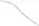 dojednať so Správou ciest Žilinského samosprávneho kraja uzavretie zmluvy o úhrade nákladov na vyvolané úpravy inžinierskych sietí,pred realizáciou stavby musí byť medzi Správou ciest Žilinského samosprávneho kraja a investorom, resp. dodávateľom stavebných prác pre investora vyhotovený protokol o odovzdaní a prevzatí nehnuteľností do užívania, pričom kópie týchto protokolov budú bezprostredne zaslané na Úrad Žilinského samosprávneho kraja,po dokončení stavby musí byť medzi Správou ciest Žilinského samosprávneho kraja a investorom, resp. dodávateľom stavebných prác pre investora vyhotovený protokol o odovzdaní a prevzatí nehnuteľnosti späť so užívania, pričom kópie týchto protokolov budú bezprostredne zaslané na Úrad Žilinského samosprávneho kraja,po zrealizovaní stavebných prác bude Žilinskému samosprávnemu kraju doložené bez zbytočného odkladu porealizačné zameranie,stavebník je povinný informovať Žilinský samosprávny kraj o tom, že v katastri nehnuteľností bolo zapísané zákonné vecné bremeno podľa § 66 zákona č. 351/2011 Z. z. o elektronických komunikáciách,Žilinský samosprávny kraj požaduje po dokončení stavby od stavebníka jednorazovú náhradu za zriadenie zákonného vecného bremena v zmysle § 66 zákona č. 351/2011 Z. z. o elektronických komunikáciách,v prípade, že Vašou stavbou zasiahnete do akéhokoľvek pozemku, ktorého vlastníkom je Žilinský samosprávny kraj, požiadajte o vyjadrenie odbor správy majetku Žilinského samosprávneho kraja.Dodržať podmienky ŽSK, Žilina uvedené v odpovedi pod č. 04413/2021/OSMal-3 zo dňa 03.03.2021:požiadať Žilinský samosprávny kraj o uzavretie zmluvy o budúcej zmluve o zriadení odplatného vecného bremena na pozemky vo vlastníctve ŽSK, vrátane pozemkov do ktorých zasahuje ochranné pásmo budovanej inžinierskej siete (osloviť odbor správy majetku ŽSK);požiadať Správu ciest Žilinského samosprávneho kraja o určenie podmienok z dôvodu križovania a súbehu s cestou III. triedy III/2359 a následne dodržanie týchto podmienok v plnom rozsahu;ku kolaudácii stavby vyhotoviť a predložiť geometrický plán so zakreslením inžinierskych sietí vrátane ich ochranného pásma a následne požiadať odbor správy majetku ŽSK o zriadenie riadneho odplatného vecného bremena;Žilinský samosprávny kraj dá následne na náklady žiadateľa vyhotoviť znalecký posudok k uzatvoreniu riadnej zmluvy o zriadení odplatného vecného bremena, ktoré schvaľuje Zastupiteľstvo ŽSK.Dodržať podmienky ŽSK, Žilina uvedené v odpovedi pod č. 03293/2022/OSMal-7 zo dňa 26.05.2022:Žilinský samosprávny kraj k predmetnej investičnej akcii dáva nasledovné stanovisko:-	nakoľko uvedená trasa nezasahuje do pozemkov vo vlastníctve ŽSK, k územnému rozhodnutiu nie je viac potrebné predkladať uzatvorenú budúcu zmluvu o zriadení vecného bremena;-	z dôvodu križovania a súbehu s cestou II. triedy II/537 dodržať podmienky správcu komunikácie - Správa ciest Žilinského samosprávneho kraja.Dodržať podmienky Slovenský vodohospodársky podnik, š.p., Piešťany uvedené v stanovisku pod č. CS SVP OZ PN 9602/2017/02 CZ 40590/210/2017 zo dňa 20.12.2017:Jedná sa o vodohospodársky významný vodný tok Belá, hydrologické číslo poradia: 4-21 – 01,číslo v správcovstve: 31. Ochranné pásmo vodného toku Belá je 10,0 m od päty hrádze.Začiatok prác v okolí vodného toku Belá oznámiť úsekovému technikovi Správy povodia horného Váhu p. Krakovský/0915 859 509 a počas prác sa riadiť jeho pokynmi.Pred zásypom výkopovej ryhy v blízkosti vodného toku (pred a za mostným objektom) žiadame prizvať nášho pracovníka k zápisničnému prevzatiu vzdialenosti uloženia vedenia od vodného toku. O kontrole ich uloženia bude vyhotovený protokol. Nevyhotovenie a nepodpísanie protokolu sa bude považovať za nesplnenie podmienok správcu.Ukladať stavebný a iný materiál v ochrannom pásme je zakázané.Na využitie pozemku vo vlastníctve SVP, š.p. je potrebné majetkoprávne vysporiadanie na odbore správy majetku OZ Piešťany (JUDr. Mojžiš, tel. 033/7764405) do kolaudácie stavby.V prípade úpravy toku, ak bude vedenie zasahovať do pozemkov správcu toku resp. ochranného pásma, si investor vedenie preloží na vlastné náklady.Správca toku nezodpovedá za škody spôsobené účinkami vôd, splavenín a ľadu ako i vzniknuté pri mimoriadnych udalostiach podľa § 49 ods. 5 uvedeného zákona.Ku kolaudácii požadujeme prizvať zástupcu našej organizácie.Dodržať podmienky Slovenská elektrizačná prenosová sústava, a.s., Bratislava uvedené v stanovisku pod č. PS/2018/004295 zo dňa 14.03.2018:vzhľadom na to, že stavba križuje naše vedenia, k stavebnému konaniu budeme požadovať zaslať na odsúhlasenie dokumentáciu križovania vedenia a optického kábla. Vo výkrese požadujeme zamerať oprávnenou osobou os vedenia, krajné vodiče vedenia a najbližší stožiar vedenia V273.výkopovými prácami nesmie byť narušená stabilita podperných bodov vedenia ani porušené uzemnenia podperných bodov - požadujeme dodržať minimálnu vzdialenosť výkopu 15 m od základov stožiarov vedenie V273,skladovať vykopanú zeminu mimo ochranné pásmo vedenia V273,prípadné kovové časti stavby v ochrannom pásme je potrebné uzemniť v zmysle príslušných STN,pri prácach v ochrannom pásme vedení musí byť zabezpečený dozor oprávnenou osobou, resp. musí byť dohodnutý spôsob zabezpečenia bezpečnej a spoľahlivejprevádzky elektrického zariadenia podľa druhu prác a použitých mechanizmov v ochrannom pásme,počas výstavby a prevádzky predmetnej stavby musia byť dodržané zásady bezpečnosti práce tak, aby nedošlo k ohrozeniu života a zdravia osôb a majetku ani k narušeniu bezpečnej a spoľahlivej prevádzky elektrického zariadenia a musia byť dodržané všetky ustanovenia príslušných právnych predpisov a bezpečnostné opatrenia najmä na zamedzenie nebezpečného priblíženia osôb a prostriedkov na vzdialenosť menšiu ako 5m od elektrického zariadenia. V prípade, že sa táto vzdialenosť nedá dodržať, musí sa vedenie vvn vypnúť a uzemniť.práce i samotnú prevádzku stavby v ochrannom žiadame vykonať v zmysle Zákona č. 251/2004 Z.z. o energetike, najmä § 43, Zákona č. 124/2006 Z.z. o bezpečnosti a ochrane zdravia pri práci, Vyhlášky č.147/2013 Z.z. o bezpečnosti a ochrany zdravia pri stavebných prácach a prácach s nimi súvisiacich, noriem STN EN 50341- 1, STN 33 3300, STN 34 3100, STN 34 3101, STN 34 3108, STN 33 2000-3, STN 33 2000-4-41, STN 33 2000-5-54 a ostatných nadväzujúcich noriem,žiadame oznámiť termín začatia prác v ochrannom pásme vedenia V273 min. 14 dní pred začiatkom prác na SEPS, a.s., Prevádzková správa Stred, ES Sučany (Ing. Živčic, 0907/135626) a riadiť sa ich pokynmi pre práce v ochrannom pásme vedenia,pri kolaudácii stavby budeme žiadať predložiť projekt skutočného vyhotovenia stavby s geometrickým zameraním stavby vo vzťahu k vedeniu V273 (os, fázové vodiče a najbližší stožiar) a správu o odbornej prehliadke na uzemnenie prípadných kovových častí stavby zasahujúcich do ochranného pásma vedenia V273.Dodržať podmienky LVS, a.s., Liptovský Mikuláš uvedené vo vyjadrení pod č. 478/2018/SV zo dňa 23.01.2018:V záujmovom území sa nachádzajú potrubia verejného vodovodu a verejnej kanalizácie v správe LVS, a. s. Situácie so zakreslením inžinierskych sietí v záujmovom území prikladáme. Upozorňujeme, že zakreslenie inžinierskych sietí v situáciách je orientačné. Trasy našich potrubí a vedení je potrebné vytýčiť na základe predloženej objednávky (Ing. Danek, 0905 997 903 - vodovod; p. Vyšný, 0908 916 595 - kanalizácia).Križovanie elektronickej komunikačnej siete s potrubiami a vedeniami v našej správe žiadame realizovať v zmysle STN.V súbehu elektronickej komunikačnej siete žiadame dodržať ochranné pásmo verejného vodovodu a verejnej kanalizácie v zmysle zákona č. 442/2002 Z. z., t. j. min. 1,5 m od vonkajšieho pôdorysného okraja potrubí na každú stranu. Telekomunikačná sieť musí byť umiestnená mimo tohto pásma ochrany.Pri prípravných a výkopových prácach je potrebné postupovať v súčinnosti so zástupcami našej spoločnosti (Ing. Papaj, 0905 997 902 - vodovod; p. Vyšný). Začiatok prípravných prác je potrebné oznámiť v dostatočnom predstihu.V prípade, že pri realizácii elektronickej komunikačnej siete dôjde k poruchám na potrubiach a vedeniach v našej prevádzke, žiadame ich bezodkladné nahlásenie na tel. č. 044 55 219 92 alebo 0908 916 579. Prípadné poruchy budú odstránené na náklady investora.Ku kontrole realizovaných prác pred zásypom elektronickej komunikačnej siete žiadame prizvať zástupcov našej spoločnosti (Ing. Papaj; p. Vyšný).Po ukončení výstavby požadujeme projektovú dokumentáciu skutočného vyhotovenia a geodetické zameranie (polohopis, výškopis) aj v digitálnej forme v tvare *.dgn (čitateľné pre prostredie MicroStation).Dodržať podmienky BYP, s.r.o., Liptovský Hrádok uvedené vo vyjadrení zo dňa 13.03.2018:Presnú trasu vedenia teplovodu Vám na základe objednávky vytýči pracovník BYP s.r.o..Počas výkopových prác a pred opätovným zahrnutím výkopu musí realizátor prizvať zástupcu BYP s.r.o. na kontrolu , čo potvrdia zápisom do stavebného denníka.V prípade poškodenia teplovodu je povinný realizátor uvedené opraviť na vlastné náklady.Dodržať podmienky Fibris, s.r.o., Liptovský Hrádok uvedené vo vyjadrení pod č. VY-17/2017/Sa zo dňa 05.12.2017:Pred realizáciou výkopových alebo stavebných prác je nutné, aby ste požiadali spoločnosť FIBRIS, s. r. o. o vytýčenie vedení v predmetnej lokalite.Zemné práce v blízkosti našich vedení ( ±3 m ) realizovať ručne.Pred zásypom odhalených chráničiek privolať za účelom obhliadky pracovníka spoločnosti FIBRIS. s. r. o. na telefónnom čísle 0907 4X4 136.Investor zodpovedá za škody spôsobené nesplnením vyššie uvedených podmienok. Škody budú odstránené pracovníkmi spoločnosti Fibris. s. r. o. na náklady investora.a podniemku uvedenú pri územnom konaní konanho dňa 24.06.2021 - dodržať vyjadrenie zo dňa 05.12.2017, v prípade nedodržiania bodu 3 si vyhradzujeme právo požiadať o opätovné vykopanie úseku za účelom kontroly nepoškodenia chráničiek na náklady investora.Dodržať podmienky Okresného riaditeľstva PZ, Liptovský Mikuláš, ODI uvedené vo vyjadrení pod č. ORPZ-LM-ODI-38-116/2020 zo dňa 21.08.2020:Pokiaľ bude počas realizácie na komunikácii obmedzená premávka, alebo sa na nej budú nachádzať pracovné stroje požadujeme spracovať projekt organizácie dopravy dotknutého územia dočasným dopravným značením, ktorý bude predložený na posúdenie.Práce je potrebné realizovať v čo najkratšom možnom čase, tak aby bola čo najmenej dotknutá bezpečnosť a plynuIosť na dotknutej komunikácií.Po vykonaní stavebným prác bude miesto výkopu uvedené do pôvodného stavu.Začiatok prác je potrebné v dostatočnom predstihu oznámiť ODI OR PZ Lipt. Mikuláš na tel.: 0961453511, 0961453510.Je potrebné v plnej miere rešpektovať stanovisko SC ŽSK detašované pracovisko Liptovský Mikuláš vzťahujúce sa k ceste č. 11/537.ODI Liptovský Mikuláš si vyhradzuje právo stanoviť dodatočné podmienky, alebo uložené podmienky zmeniť, ak si to vyžiada bezpečnosť a plynulosť cestnej premávky, alebo verejný záujem.Požiadavky vyplývajúce zo stanoviska o hodnotení vplyvu stavby na životné prostredie:Navrhovaná stavba nebude mať žiadny negatívny vplyv na životné prostredie. Vecná a časová koordinácia jednotlivých stavieb :Práce vykonať podľa harmonogramu stavebných prác, ktorý bude odsúhlasený pred ich začatím s Mestom Liptovský Hrádok a Obcou Liptovský Peter.Vyhradenie podrobnejších podkladov alebo projektovej dokumentácie:- Dodržať Vyhlášku č. 374/1990 Zb. SÚBP a SBÚ o bezpečnosti práce a technických zariadení pri stavbách.K stavbe sa vyjadrili :Národná diaľničná spoločnosť a.s., Dúbravská cesta 14, 841 04 Bratislava vyjadrením pod č. 5303/28540/40603/2018 zo dňa 21.03.2018, Správa ciest Žilinského samosprávneho kraja, M. Rázusa 104, 010 01 Žilina vyjadrením pod č. 50/2018/SCŽSK-8 zo dňa 25.05.2018 a aktuálizáciou vyjadrenia pod č. 43/2022/SCŽSK-127 zo dňa 02.05.2022, Slovenský vodohospodársky podnik š.p., Odštepný závod Piešťany, Nábrežie Ivana Krasku č. 3/834, 921 80 Piešťany stanoviskom pod č. CS SVP OZ PN 9602/2017/02 CZ 40590/210/2017 zo dňa 20.12.2017, Ministerstvo obrany Slovenskej republiky, Agentúra správy majektu, Bratislava vyjadrením pod č. ASMdpS-1-103/2021 zo dňa 27.02.2021, Ministerstvo vnútra Slovenskej republiky, Centrum podpory Banská Bystrica, Oddelenie telekomunikačných služieb, ul. 9. mája 1, 974 86 Banská Bystrica vyjadrením pod č. 14.06.2018,  Ministerstvo dopravy a výstavby Slovenskej republiky, Útvar vedúceho hygienika rezortu, Oddelenie oblastného hygienika Žilina, Hviezdoslavova 48, 010 01 Žilina záväzným stanoviskom pod č. 12206/2018/ÚVHR/19844 zo dňa 16.03.2018, Okresné riaditeľstvo Policajného zboru, Okresný dopravný inšpektorát, Komenského 841, 031 46 Liptovský Mikuláš vyjadrením pod č. ORPZ-LM-ODI-38-116/2020 zo dňa 21.08.2020, Okresné riaditeľstvo Hasičského a záchranného zboru, Podtatranského 25/1910, 031 01 Liptovský Mikuláš vyjadrením pod č. ORHZ-LM1-966-001/2017 zo dňa 22.11.2017,  Krajský pamiatkový úrad Žilina, Mariánske námestie 19, 010 01 Žilina záväzným stanoviskom pod č.  KPUZA-2018/19240-2/19240/MAG zo dňa 12.03.2018 a pod č. KPUZA-2017/24135-2/98250/FUR zo dňa 11.12.2017, Lesy Slovenskej republiky š.p., Odštepný závod Liptovský Hrádok, Juraja Martinku 110/6, 033 11 Liptovský Hrádok vyjadrením pod č. 4504/2021 zo dňa 16.02.2021, Slovenský pozemkový fond, Regionálny odbor Liptovský Mikuláš, Kollárova 2, 031 01 Liptovský Mikuláš vyjadrením pod č. SPFZ/2018/39872T zo dňa 24.04.2018 a vyjadrením k územnému konaniu pod č. SPFZ077008/2021, SPFS78488/2021/750 zo dňa 02.06.2021,   SPP – Distribúcia a.s., Mlynské Nivy 44/b, 825 11 Bratislava vyjadrením pod č. TD/NS/0630/2020/An zo dňa 02.12.2020,  Liptovská vodárenská spoločnosť a.s., Revolučná 595, 031 05 Liptovský Mikuláš vyjadrením pod č. 478/2018/SV zo dňa 23.01.2018, Stredoslovenská distribučná a.s., Pri Rajčianke 2927/8, 010 47 Žilina vyjadrením pod č. 202010-UR-0031-1 zo dňa 12.10.2020,  Slovenská elektrizačná prenosová sústava a.s., Sekcia techniky, Mlynské Nivy 59/A, 824  84  Bratislava vyjadrením pod č. PS/2018/004295 zo dňa 14.03.2018 a vyjadrením k územnému konaniu pod č. PS/2021/006808 zo dňa 31.05.2021, Energotel a.s., Prevádzka Žilina, Jána Milca 44, 010 01 Žilina vyjadrením pod č. 620201666 zo dňa 12.10.2021,  Orange Slovensko, a.s., Metodova 8, 821 08 Bratislava vyjadrením pod č. BB-2986/2020 zo dňa 30.11.2020 a vyjadrením zo dňa 07.12.2018,   BB-2829/2018 zo dňa 15.11.2018 a vyjadrením zo dňa 07.12.2018,  Slovak Telekom a.s., Bajkalská 28, 817 62 Bratislava vyjadrením pod č. 6612102781 zo dňa 04.02.2021 a vyjadrením zo dňa 07.12.2018, O2 Slovakia, s.r.o., Einsteinova 24, 851 01 Bratislava vyjadrením zo dňa 18.02.2021,  Eltodo SK a.s., Mokráň záhon 4, 821 04 Bratislava vyjadrením pod č. 170318/PJ zo dňa 15.03.2018, UPC Broadband Slovakia s.r.o., Bratislava vyjadrením pod č. 239/2021 zo dňa 04.02.2021,  Fibris s.r.o., SNP 315, 033 01 Liptovský Hrádok vyjadrením pod č. VY-17/2017/Sa zo dňa 05.12.2017,  Imafex s.r.o., Belopotockého 4, 031 01 Liptovský Mikuláš vyjadrením pod č. JK-VY-20210208 zo dňa 08.02.2021, Žilinský samosprávny kraj, Komenského 48, 011 09 Žilina vyjadrením pod č. 03849/2018/ODaÚP-2 zo dňa 20.03.2018,  vyjadrením pod č. 04413/2021/OSMal-3 zo dňa 03.03.2021,  vyjadrením k územnému konaniu zo dňa 31.05.2021 a vyjadrením pod č. 03293/2022/OSMal-7 zo dňa 26.05.2022, Okresný úrad Liptovský Mikuláš, Odbor starostlivosti o životné prostredie, úsek štátnej správy odpadového hospodárstva, Vrbická 1993, 031 01 Liptovský Mikuláš vyjadrením pod č. OU-LM-OSZP-2017/013306-02 zo dňa 24.11.2017, Okresný úrad Liptovský Mikuláš, úsek štátnej správy ochrany prírody a krajiny a posudzovania vplyvov na životné prostredie, Vrbická 1993, 031 01 Liptovský Mikuláš potvrdením pod č. OU-LM-OSZP-2021/002429-002 zo dňa 05.02.2021, Okresný úrad Liptovský Mikuláš, úsek štátnej správy ochrany prírody a krajiny, Vrbická 1993, 031 01 Liptovský Mikuláš vyjadrením pod č. OU-LM-OSZP-2018/000558-002-Ku zo dňa 02.01.2018 a stanoviskom pod č. OU-LM-OSZP-2020/005936-002 zo dňa 21.05.2020, Okresný úrad Liptovský Mikuláš, Odbor starostlivosti o životné prostredie, úsek štátnej vodnej Správy, Vrbická 1993, 031 01 Liptovský Mikuláš vyjadrením pod č. OU-LM-OSZP-ŠVS-2017/0144447-02/Vr zo dňa 10.01.2018,  Okresný úrad Liptovský Mikuláš, Odbor krízového riadenia, Námestie osloboditeľov 1, 031 41 Liptovský Mikuláš vyjadrením pod č. OU-LM-OKR-2017/002119-043 zo dňa 05.12.2017,  Okresný úrad Liptovský Mikuláš, Odbor cestnej dopravy a pozemných komunikácií, Námestie Osloboditeľov 1, 031 41 Liptovský Mikuláš vyjadrením pod č. OU-LM-OCDPK-2017/013263-002 zo dňa 27.11.2017, Okresný úrad Liptovský Mikuláš, Pozemkový a lesný odbor, Pozemkové oddelenie  Kollárova 2, 031 01 Liptovský Mikuláš vyjadrením pod č. OU-LM-PLO-2020/011247-003 zo dňa 30.10.2020, Okresný úrad Liptovský Mikuláš, Pozemkový a lesný odbor, Oddelenie lesného hospodárstva, Kollárova 2, 031 01 Liptovský Mikuláš záväzným stanoviskom pod č. OU-LM-PLO2-2021/002688-003 zo dňa 19.02.2021, Mesto Liptovský Hrádok, Odbor finačný, daňový a majektu, Hviezdoslavova 170, 033 01 Liptovský Hrádok pod č. OFDaM R2018/000884-Re zo dňa 25.01.2018, Mesto Liptovský Hrádok, Odbor výstavby, životného prostredia a dopravy, Hviezdoslavova 170, 033 01 Liptovský Hrádok záväzným stanoviskom pod č. R2020/5735 BS zo dňa 07.08.2020, Mesto Liptovský Hrádok, Odbor technických služieb vyjadrením pod č. R2021/001554 zo dňa 15.02.2021,  BYP s.r.o., Hviezdoslavova 141, 033 01 Liptovský Hrádok vyjadrením zo dňa 13.03.2018, Obec Liptovský Peter záväzným stanoviskom pod č. LP 1108/2020 zo dňa 04.09.2020,   SBH s.r.o., Liptovský Peter 100, 033 01 Liptovský Peter vyjadrením pod č. SBH/25/2020 zo dňa 25.08.2020,  Urbárske ozemkové spoločenstvo Liptovský Peter 76 vyjadrením zo dňa 15.02.2021 a PROFI – NET, s.r.o., Ulica 1. mája  709/2, 031 01 Liptovský Mikuláš vyjadrením zo dňa 12.08.2020.Rozhodnutie o námietkach  účastníkov konania : neboli uplatnené.   Toto rozhodnutie platí v zmysle § 40 odst. 1 stavebného zákona tri roky, odo dňa nadobudnutia právoplatnosti.       Územné rozhodnutie je podľa § 40 odst. 4 stavebného zákona  záväzné aj pre právnych nástupcov jeho  navrhovateľa a ostatných účastníkov územného konania. Odôvodnenie :     Navrhovateľ Slovak Telekom, a.s., Bajkalská 28, 817 62 Bratislava  (IČO 35 763 469) v zastúpení OPTOMONT, s.r.o., Bratislavská 27/75, 911 05 Trenčín (IČO 35 766 441) /ďalej len navrhovateľ/  podal dňa 20.10.2020 a doplnil dňa 17.05.2021  návrh na vydanie rozhodnutia o umiestnení stavby “INS_ Klaster_LIHR_01_transport klaster Liptovský Peter” líniová stavba  v k. ú. Liptovský Hrádok a v k. ú. Liptovský Peter.      K návrhu na vydanie územného rozhodnutia bola predložená projektová dokumentácia s vyjadreniami dotknutých orgánov  a organizácií.     Obec Liptovský Peter ako príslušný stavebný úrad oznámilo podľa § 36 odst. 4 stavebného zákona  dňa  20.05.2021  verejnou vyhláškou začatie územného konania všetkým známym účastníkom konania a dotknutým orgánom a dňa 24.06.2021 bolo vykonané ústne pojednávanie spojené s miestnym zisťovaním. V konaní   účastníci konania neuplatnili žiadne námietky. Stanoviská účastníkov konania, dotknutých orgánov štátnej správy a zainteresovaných organizácií boli skoordinované a zahrnuté do podmienok tohto rozhodnutia.    Predložená  žiadosť bola preskúmaná z hľadísk uvedených v § 37 stavebného zákona a bolo zistené, že umiestnením a uskutočnením stavby nie sú ohrozené  záujmy spoločnosti ani neprimerane obmedzené, či ohrozené záujmy účastníkov konania.     Projektovú dokumentáciu vypracovali projektanti s príslušným odborným vzdelaním resp. oprávnením, ktorí v zmysle § 46 stavebného zákona zodpovedajú za správnosť a úplnosť vypracovania dokumentácie stavby, to znamená aj za splnenie všeobecných technických požiadaviek na výstavbu. Vlastníctvo preukázané : Slovak Telekom a.s. IČO : 35736469 je v zmysle § 5 odst. 1 zákona 351/2011 Z.z. o elektronických komunikáciách Podnikom, ktorý si splnil oznamovaciu povinnosť podľa § 15 ZEK. A teda ako Podnik má podľa § 139 ods. 1 pís. c) stavebného zákona iné právo k cudzím nehnuteľnostiam vyplývajúce z osobytného právneho predpisu. Týmto iným právom je zákonné vedenie podľa § 66 zákona č. 351/2011 Z.z. o elektronických komunikáciách, ktorý je osobitným právnym predpisom lex specialis.Úrad pre  reguláciu elektronických komunikácií a poštových služieb vydal potvrdenie o splnení oznamovacej povinnosti dňa 13.06.2018 pod č. 6/OTR/2018-273.    V zmysle § 66  odst. 1) zákona č. 351/2011 Z.z. o elektronických komunikáciách podnik, môže v nevyhnutnom rozsahu a ak je to vo verejnom záujme  : zriaďovať a prevádzkovať verejné siete ich vedenia na cudzej nehnuteľnosti, vstupovať v súvislosti so zriaďovaním, prevádzkovaním, opravami a údržbou vedení na cudziu nehnuteľnosť, vykonávať nevyhnutné úpravy pôdy a jej porastu, najmä odstraňovať a okliesňovať stromy a iné porasty ohrozujúce bezpečnosť a spoľahlivosť vedenia, ak to po predchádzajúcej výzve neurobil vlastník alebo užívateľ pozemku. (2) Povinnosti zodpovedajúce oprávneniam podľa odseku 1 písm. a) sú vecnými bremenami viaznucimi na dotknutých nehnuteľnostiach. Návrh na vykonanie záznamu do katastra nehnuteľností podá podnik.            Predmetná stavba je podľa § 43a odst. 3 písm. „h“  stavebného zákona zaradená medzi inžinierske stavby – diaľkové a miestne elektronické komunikačné siete a vedenia, telekomunikačné stožiare, transformačné stanice a súčastne je stavba v zmysle § 139 odst. 3 písm. „f“ stavebného zákona líniovou stavbou.      Predmetná stavba “INS_ Klaster_LIHR_01_transport klaster Liptovský Peter”  je líniová,  inžinierska stavba, ktorá je súčasťou vedenia elektronickej komunikačnej siete a zároveň vedenie je súčasť siete. Prevádzkovanie, budovanie a úpravy VEKS sú vždy vykonávané vo verejnom záujme, ktorého vykonávanie chráni a upravuje osobiný predpis, ktorým je ZEK.          Podľa § 56 písm. „b“ stavebného zákona pri nadzemných a podzemných vedeniach verejnej telekomunikačnej siete vrátane oporných a vytyčovacích bodov sa stavebné povolenie a následne ani kolaudačné rozhodnutie nevyžaduje.       Navrhovaná stavba je v súlade so schválenou ÚPD Mesta Liptovský Hrádok, schválenou uznesením Mestského zastupiteľstva v  Lipt. Hrádku dňa 12.11.1998 a zmenami a doplnkami č. 1 ÚPN-SÚ Liptovský Hrádok schválenými uznesením Mestského zastupiteľstva v Lipt. Hrádku dňa 09.03.2006 pod č. 13/2006, Zmenami a doplnkami č. 2 ÚPN-SÚ Liptovský Hrádok schválenými uznesením Mestského zastupiteľstva v Liptovskom Hrádku dňa 23.04.2009 pod č. 20/2009,  Zmenami a doplnkami č. 3 ÚPN-SÚ Liptovský Hrádok schválenými uznesením Mestského zastupiteľstva v Liptovskom Hrádku dňa 31.05.2012 pod č. 27/2012 a Zmenami a doplnkami č. 5 ÚPN-SÚ Liptovský Hrádok schválenými uznesením Mestského zastupiteľstva v Liptovskom Hrádku dňa 22.02.2018 pod č.  VZN č. 1/2018.     Navrhovaná stavba je v súlade so schválenou ÚPD Obce Liptovský Peter, schválenou uznesením Obecného  zastupiteľstva v Liptovskom Petre dňa 16.10.2006 pod č. 45/2006 a Zmenami a doplnkami č. 1 územného plánu obce schválenými dňa 04.09.2013 uznesením č. 10/2013 a zmenami a doplnkami č. 2. Územného plánu obce schválenými dňa 20.06.2018 uznesením č. 23/2018.     Stavebný úrad v priebehu konania nezistil dôvody, ktoré by bránili vydaniu rozhodnutia o umiestnení stavby. Toto územné rozhodnutie  má podľa § 42 odst. 2 zákona č. 50/1976 Zb. o územnom plánovaní a stavebnom poriadku (stavebný zákon) v znení neskorších predpisov  povahu verejnej vyhlášky a podľa § 26 ods.2 zákona č. 71/1967 Zb. o správnom konaní, v znení neskorších predpisov musí byť vyvesené po dobu 15 dní na úradnej tabuli Mesta Liptovský Hrádok a  Obce Liptovský Peter. Posledný deň tejto lehoty je dňom doručenia. Správny orgán zverejní písomnosť súčasne iným, v mieste obvyklým spôsobom.  Do lehoty sa nezapočitáva v súlade s § 27 odst. 2 zákona č. 71/1967 Zb. o správnom konaní, v znení neskorších predpisov deň, keď došlo ku skutočnosti určujúcej začiatok lehoty, t.j. deň, keď bola verejná vyhláška vyvesená a zverejnená.   Správny poplatok v zmysle zákona č. 145/1995 Zb. v znení nesk. predpisov :-  položka 59, písmeno a), odst. 2  : 100,00 EUR. Poučenie :     Podľa § 53 a nasl. ustanovení zák. č. 71/1967 Zb., o správnom konaní v znení neskorších predpisov (správny poriadok) proti tomuto rozhodnutiu možno podať odvolanie v lehote 15 dní odo dňa oznámenia  rozhodnutia účastníkovi konania.      Podľa § 54 ods. 1,  zák. č. 71/1967 Zb., o správnom konaní v znení neskorších predpisov odvolanie sa podáva na správnom orgáne, ktorý napadnuté rozhodnutie vydal, t.j. na Obec Liptovský Peter  so sídlom na Obecnom úrade v Liptovskom Petre 100, 033 01 Liptovský Hrádok.        Rozhodnutie je  po  vyčerpaní  riadnych opravných prostriedkov preskúmateľné správnym súdom podľa ustanovení Správneho súdneho poriadku.                                                                                                            Ing. Anna Papajová                                                                                                          starostka obce                              Doručí sa verejnou vyhláškou účastníkom konania : navrhovateľovi, vlastníkom dotknutých pozemkov a  susedných pozemkov a stavieb v súbehu s predmetnou umiestňovanou stavbou, ako aj ostatným účastníkom konania (veľký počet účastníkov územného konania podľa § 36 odst. 4 stavebného zákona s dotknutou líniovou stavbou podľa situačného výkresu) – k rozhodnutiu SOcÚ LP/1266/2022/2021 IP, SOcÚ LP/80/2021/2022 IP  zo dňa 30.05.2022Zverejnenie verejnej vyhlášky musí byť uskutočnené v zmysle § 3 ods. 5 a § 26 ods. 2 zákona č. 71/1967 Zb. o správnom konaní (správny poriadok) + príloha k verejnej vyhláške – situačný výkres. Úradná tabuľa Mesta Liptovský Hrádok :Vyvesené dňa ............................................               Zvesené dňa .............................................                                                                         .............................................................................                                                                                                                                                    Odtlačok pečiatky a podpis oprávnenej osoby  Zverejnené iným spôsobom : Webová stránka Mesta Liptovský Hrádok :...........................................................................Úradná tabuľa Obce Liptovský Peter :Vyvesené dňa ............................................                    Zvesené dňa ........................................                                                                               .............................................................................                                                                                                                                                    Odtlačok pečiatky a podpis oprávnenej osoby  Zverejnené iným spôsobom :Webová stránka Obce  Liptovský Peter : ……………………………...................................Príloha k verejnej vyhláške – - situačný výkres katastrálne územie  Liptovský Peter a Liptovský Hrádok Účastníci konania :  Slovak Telekom, a.s., Bajkalská 28, 817 62 Bratislava v zastúpení OPTOMONT, s.r.o., Bratislavská 27/75, 911 05 Trenčín + projektantMesto Liptovský Hrádok, Mgr. Branislav Tréger, PhD. primátor mesta, Hviezdoslavova 170, 033 01 Liptovský HrádokObec Liptovský Peter, Ing. Anna Papajová, starostka obce, Liptovský Peter 100, 033 01 Liptovský HrádokDotknuté orgány :Národná diaľničná spoločnosť a.s., Dúbravská cesta 14, 841 04 BratislavaSpráva ciest Žilinského samosprávneho kraja, M. Rázusa 104, 010 01 ŽilinaSlovenský vodohospodársky podnik š.p., Odštepný závod Piešťany, Nábrežie Ivana Krasku č. 3/834, 921 80 PiešťanyMinisterstvo obrany Slovenskej republiky, Agentúra správy majektu, Detašované pracovisko Stred, ČSA 7, 974 01 Banská BystricaMinisterstvo vnútra Slovenskej republiky, Centrum podpory Žilina, Oddelenie telekomunikačných služieb, Kuzmányho 26, 012 23 ŽilinaMinisterstvo vnútra Slovenskej republiky, Centrum podpory Banská Bystrica, Oddelenie telekomunikačných služieb, ul. 9. mája 1, 974 86 Banská BystricaMinisterstvo dopravy a výstavby Slovenskej republiky, Útvar vedúceho hygienika rezortu, Oddelenie oblastného hygienika Žilina, Hviezdoslavova 48, 010 01 Žilina Okresné riaditeľstvo Policajného zboru, Okresný dopravný inšpektorát, Komenského 841, 031 46 Liptovský MikulášOkresné riaditeľstvo Hasičského a záchranného zboru, Podtatranského 25/1910, 031 01 Liptovský Mikuláš Krajský pamiatkový úrad Žilina, Mariánske námestie 19, 010 01 Žilina Lesy Slovenskej republiky, š.p., Odštepný závod Liptovský Hrádok, Juraja Martinku 110/6, 033 11 Liptovský Hrádok LESY SR, š.p., B. Bystrica, Námestie SNP 8, 975 66 Banská Bystrica Slovenský pozemkový fond, Búdkova 36, 817 15 Bratislava  SPP – distribúcia a.s., Mlynské nivy 44/b, 825 11 Bratislava 26 Liptovská vodárenská spoločnosť a.s., Revolučná 595, 031 05 Liptovský Mikuláš Stredoslovenská distribučná a.s., Pri Rajčianke 2927/8, 010 47 Žilina Slovenská elektrizačná prenosová sústava a.s., Sekcia techniky, Mlynské nivy 59/A, 824  84  Bratislava Energotel a.s., Prevádzka Žilina, Jána Milca 44, 010 01 Žilina  Orange Slovensko, a.s., Metodova 8, 821 08 Bratislava O2 Slovakia, s.r.o., Einsteinova 24, 851 01 Bratislava Eltodo SK a.s., Mokráň záhon 4, 821 04 Bratislava UPC Broadband Slovakia s.r.o., Ševčenkova 36, 851 01 Bratislava Fibris s.r.o., SNP 315, 033 01 Liptovský Hrádok Imafex s.r.o., Belopotockého 4, 031 01 Liptovský Mikuláš Žilinský samosprávny kraj, Komenského 48, 011 09 Žilina, odbor správy majetkuŽilinský samosprávny kraj, Komenského 48, 011 09 Žilina, odbor dopravy a územného plánovaniaOkresný úrad Liptovský Mikuláš, Odbor starostlivosti o životné prostredie, úsek štátnej správy odpadového hospodárstva, Vrbická 1993, 031 01 Liptovský Mikuláš P.O.BOX 38Okresný úrad Liptovský Mikuláš, úsek štátnej správy ochrany prírody a krajiny, Vrbická 1993, 031 01 Liptovský Mikuláš P.O.BOX 38 Okresný úrad Liptovský Mikuláš, Odbor starostlivosti o životné prostredie, úsek štátnej vodnej Správy, Vrbická 1993, 031 01 Liptovský Mikuláš P.O.BOX 38 Okresný úrad Liptovský Mikuláš, Odbor krízového riadenia, Námestie osloboditeľov 1, 031 41 Liptovský Mikuláš Okresný úrad Liptovský Mikuláš, Odbor cestnej dopravy a pozemných komunikácií, Námestie osloboditeľov 1, 031 41 Liptovský Mikuláš Okresný úrad Liptovský Mikuláš, Pozemkový a lesný odbor, Pozemkové oddelenie  Kollárova 2, 031 01 Liptovský Mikuláš Okresný úrad Liptovský Mikuláš, Pozemkový a lesný odbor, Oddelenie lesného hospodárstva, Kollárova 2, 031 01 Liptovský MikulášMesto Liptovský Hrádok, Odbor finačný, daňový a majektu, Hviezdoslavova 170, 033 01 Liptovský Hrádok Mesto Liptovský Hrádok, Odbor výstavby, životného prostredia a dopravy, Hviezdoslavova 170, 033 01 Liptovský HrádokMesto Liptovský Hrádok, Odbor technických služieb, Hviezdoslavova 170, 033 01 Liptovský Hrádok BYP s.r.o., Hviezdoslavova 141, 033 01 Liptovský Hrádok SBH s.r.o., Liptovský Peter 100, 033 01 Liptovský HrádokUrbárske pozemkové společenstvo, 033 01 Liptovský Peter 76, 033 01 Liptovský Hrádok  PROFI – NET, s.r.o., Ulica 1. mája  709/2, 031 01 Liptovský MikulášPríloha pre navrhovateľa : overená projektová dokumentácia stavbyVypracovala : Ivana Paldanová, zamestnanec Spoločného obecného úradu so sídlom v Liptovskom Hrádku,  č. tel. 044/5202152, e-mail : ivana.paldanova@lhr.sk